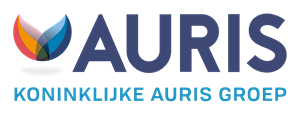 Leerroutekaart groep 3– Auris AmmanschoolRekenenSpellingTechnisch lezenBegrijpend lezenMondelinge taal Taal Schriftelijke taal Schrijven / Voorbereidend schrijven Leren leren Sociaal-emotionele ontwikkelingSpelWereldoriëntatieVerkeer BewegingsonderwijsHandvaardigheid/tekenen/ textiele werkvormen Drama Niveau/uitstroomGroep3456778< PrO< PrO≤ M3 M3 ≤E3 ≤ M4 ≤ M4 ≤ M4 ≤ M5 PrOPrOM3    E3    M4 E4  E4-E5 E4-E5 E5-M6 VMBO BB/KBVMBO BB/KBM3   M4  E4-M5M5-E5M6 –E6M6 –E6E6-E7 ≥VMBO TL≥VMBO TL≥E3  ≥E4  ≥E5≥M6-E6≥M7 ≥M7 ≥M8 Na te streven doelen Na te streven doelen Na te streven doelen Na te streven doelen Frequentie: 5 uur per weekMethodes/ materialenMethodes/ materialenMethodes/ materialenAanpak/methodiekAanpak/methodiek<PrOOrdeningsbegrippen Hanteert hoeveelheidbegrippen als alle, geen, niets, veel, weinig, meer, minder, evenveel, één meer, één minder, een paarGaat binnen een context om met bewerkingsbegrippen als samen, bij elkaar doen, verdelen, eraf doen, eraf halenGaat binnen een context om met begrippen als snel, langzaam, eerste, laatste, middelste, naast, dichtbij, bovenaan, onderaan, achteraan, vooraan, vroeg, laat, eerder, vroeger, later1.2	Wiskundige symbolen, schema's en modellen Begrijpt dat een hoeveelheid gerepresenteerd kan worden door getal symbolenSchakelt tussen getal symbool en hoeveelheid: schrijft het juiste cijfer bij een hoeveelheid en legt de juiste hoeveelheid bij een cijfer4.1	Tellen en plaatsen van getallen op getallenlijnTelt voorwerpen synchroon t/m 10 (noemt bij elk object een telwoord) Telt voorwerpen resultatief t/m 10Telt door vanaf een willekeurig getal in de telrij tot 10 (eventueel ondersteund met concreet materiaal als blokjes in een doosje)4.2	Hoeveelheids-besef, inzicht in getalstructuurOverziet hoeveelheden tot 6 ineens vanuit dobbelsteenpatroon en vanuit vingers Onderscheidt de verschillende getalsbetekenissen: aantal (hoeveelheid van vijf dropjes), telgetal (nummer vijf of vijfde in de rij), meetgetal (de leeftijd van vijf jaar), naamgetal (tramlijn 5)5.1	Optellen en aftrekkenBegrijpt in betekenisvolle context een eenvoudig optel- of aftrekprobleempje onder de 10 en lost dit op binnen deze context Lost optel/ aftreksituaties t/m 10 op met gebruik van concreet materiaal 5.2	Vermenigvuldigen en delenVerdeelt vanuit een context een concrete hoeveelheid eerlijk tussen twee of meer kinderen en vertelt aan het eind van deze handeling hoeveel iedereen krijgt7.1	Handig rekenenMaakt bij het bepalen van het aantal gebruik van de geboden structuren zoals dobbelsteenstructuur, 5- of 10-structuur en dubbelen10.1	Ruimtelijke oriëntatie en ruimtelijk redenerenConstrueert vanuit aanwijzingen en voorbeelden iets ruimtelijks met papier (zoals een doosje, hoedje, bootje)Bouwt eenvoudig blokkenbouwsel na vanuit tekening of fotoKiest bij spiegelen het juiste spiegelbeeld11.1	Meten van lengte, inhoud, gewicht, oppervlakteVergelijkt (waar direct vergelijken moeilijker is) binnen een context voorwerpen indirect zoals via een strook of stuk touwMeet “afpassend” met maateenheden als stap, voet en 'meterstrook' of meterlatVergelijkt inhoud via afpassen of uitscheppen met natuurlijke maten als kopje, beker, lepelOrdent voorwerpen op gewicht vanuit het wegen met balans11.2	Meten van tijdLegt plaatjes in logische volgorde en vertelt er een (logisch) verhaaltje bij Beseft wisseling van seizoenen, cyclisch karakter daarvan; kan ongeveer aangeven in welke maanden het lente, zomer, herfst en winter is  Begrijpt de indeling van de week in 7 dagen en het cyclische karakter daarvan; benoemt daarbij dagen van de week en weet bijv. wanneer het weekend is, wanneer vrije middag 11.3	Geld rekenenKent munten van 2 euroStelt bedragen t/m 10 euro samen met munten van 1 en 2 euro <PrOOrdeningsbegrippen Hanteert hoeveelheidbegrippen als alle, geen, niets, veel, weinig, meer, minder, evenveel, één meer, één minder, een paarGaat binnen een context om met bewerkingsbegrippen als samen, bij elkaar doen, verdelen, eraf doen, eraf halenGaat binnen een context om met begrippen als snel, langzaam, eerste, laatste, middelste, naast, dichtbij, bovenaan, onderaan, achteraan, vooraan, vroeg, laat, eerder, vroeger, later1.2	Wiskundige symbolen, schema's en modellen Begrijpt dat een hoeveelheid gerepresenteerd kan worden door getal symbolenSchakelt tussen getal symbool en hoeveelheid: schrijft het juiste cijfer bij een hoeveelheid en legt de juiste hoeveelheid bij een cijfer4.1	Tellen en plaatsen van getallen op getallenlijnTelt voorwerpen synchroon t/m 10 (noemt bij elk object een telwoord) Telt voorwerpen resultatief t/m 10Telt door vanaf een willekeurig getal in de telrij tot 10 (eventueel ondersteund met concreet materiaal als blokjes in een doosje)4.2	Hoeveelheids-besef, inzicht in getalstructuurOverziet hoeveelheden tot 6 ineens vanuit dobbelsteenpatroon en vanuit vingers Onderscheidt de verschillende getalsbetekenissen: aantal (hoeveelheid van vijf dropjes), telgetal (nummer vijf of vijfde in de rij), meetgetal (de leeftijd van vijf jaar), naamgetal (tramlijn 5)5.1	Optellen en aftrekkenBegrijpt in betekenisvolle context een eenvoudig optel- of aftrekprobleempje onder de 10 en lost dit op binnen deze context Lost optel/ aftreksituaties t/m 10 op met gebruik van concreet materiaal 5.2	Vermenigvuldigen en delenVerdeelt vanuit een context een concrete hoeveelheid eerlijk tussen twee of meer kinderen en vertelt aan het eind van deze handeling hoeveel iedereen krijgt7.1	Handig rekenenMaakt bij het bepalen van het aantal gebruik van de geboden structuren zoals dobbelsteenstructuur, 5- of 10-structuur en dubbelen10.1	Ruimtelijke oriëntatie en ruimtelijk redenerenConstrueert vanuit aanwijzingen en voorbeelden iets ruimtelijks met papier (zoals een doosje, hoedje, bootje)Bouwt eenvoudig blokkenbouwsel na vanuit tekening of fotoKiest bij spiegelen het juiste spiegelbeeld11.1	Meten van lengte, inhoud, gewicht, oppervlakteVergelijkt (waar direct vergelijken moeilijker is) binnen een context voorwerpen indirect zoals via een strook of stuk touwMeet “afpassend” met maateenheden als stap, voet en 'meterstrook' of meterlatVergelijkt inhoud via afpassen of uitscheppen met natuurlijke maten als kopje, beker, lepelOrdent voorwerpen op gewicht vanuit het wegen met balans11.2	Meten van tijdLegt plaatjes in logische volgorde en vertelt er een (logisch) verhaaltje bij Beseft wisseling van seizoenen, cyclisch karakter daarvan; kan ongeveer aangeven in welke maanden het lente, zomer, herfst en winter is  Begrijpt de indeling van de week in 7 dagen en het cyclische karakter daarvan; benoemt daarbij dagen van de week en weet bijv. wanneer het weekend is, wanneer vrije middag 11.3	Geld rekenenKent munten van 2 euroStelt bedragen t/m 10 euro samen met munten van 1 en 2 euro <PrOOrdeningsbegrippen Hanteert hoeveelheidbegrippen als alle, geen, niets, veel, weinig, meer, minder, evenveel, één meer, één minder, een paarGaat binnen een context om met bewerkingsbegrippen als samen, bij elkaar doen, verdelen, eraf doen, eraf halenGaat binnen een context om met begrippen als snel, langzaam, eerste, laatste, middelste, naast, dichtbij, bovenaan, onderaan, achteraan, vooraan, vroeg, laat, eerder, vroeger, later1.2	Wiskundige symbolen, schema's en modellen Begrijpt dat een hoeveelheid gerepresenteerd kan worden door getal symbolenSchakelt tussen getal symbool en hoeveelheid: schrijft het juiste cijfer bij een hoeveelheid en legt de juiste hoeveelheid bij een cijfer4.1	Tellen en plaatsen van getallen op getallenlijnTelt voorwerpen synchroon t/m 10 (noemt bij elk object een telwoord) Telt voorwerpen resultatief t/m 10Telt door vanaf een willekeurig getal in de telrij tot 10 (eventueel ondersteund met concreet materiaal als blokjes in een doosje)4.2	Hoeveelheids-besef, inzicht in getalstructuurOverziet hoeveelheden tot 6 ineens vanuit dobbelsteenpatroon en vanuit vingers Onderscheidt de verschillende getalsbetekenissen: aantal (hoeveelheid van vijf dropjes), telgetal (nummer vijf of vijfde in de rij), meetgetal (de leeftijd van vijf jaar), naamgetal (tramlijn 5)5.1	Optellen en aftrekkenBegrijpt in betekenisvolle context een eenvoudig optel- of aftrekprobleempje onder de 10 en lost dit op binnen deze context Lost optel/ aftreksituaties t/m 10 op met gebruik van concreet materiaal 5.2	Vermenigvuldigen en delenVerdeelt vanuit een context een concrete hoeveelheid eerlijk tussen twee of meer kinderen en vertelt aan het eind van deze handeling hoeveel iedereen krijgt7.1	Handig rekenenMaakt bij het bepalen van het aantal gebruik van de geboden structuren zoals dobbelsteenstructuur, 5- of 10-structuur en dubbelen10.1	Ruimtelijke oriëntatie en ruimtelijk redenerenConstrueert vanuit aanwijzingen en voorbeelden iets ruimtelijks met papier (zoals een doosje, hoedje, bootje)Bouwt eenvoudig blokkenbouwsel na vanuit tekening of fotoKiest bij spiegelen het juiste spiegelbeeld11.1	Meten van lengte, inhoud, gewicht, oppervlakteVergelijkt (waar direct vergelijken moeilijker is) binnen een context voorwerpen indirect zoals via een strook of stuk touwMeet “afpassend” met maateenheden als stap, voet en 'meterstrook' of meterlatVergelijkt inhoud via afpassen of uitscheppen met natuurlijke maten als kopje, beker, lepelOrdent voorwerpen op gewicht vanuit het wegen met balans11.2	Meten van tijdLegt plaatjes in logische volgorde en vertelt er een (logisch) verhaaltje bij Beseft wisseling van seizoenen, cyclisch karakter daarvan; kan ongeveer aangeven in welke maanden het lente, zomer, herfst en winter is  Begrijpt de indeling van de week in 7 dagen en het cyclische karakter daarvan; benoemt daarbij dagen van de week en weet bijv. wanneer het weekend is, wanneer vrije middag 11.3	Geld rekenenKent munten van 2 euroStelt bedragen t/m 10 euro samen met munten van 1 en 2 euro <PrOOrdeningsbegrippen Hanteert hoeveelheidbegrippen als alle, geen, niets, veel, weinig, meer, minder, evenveel, één meer, één minder, een paarGaat binnen een context om met bewerkingsbegrippen als samen, bij elkaar doen, verdelen, eraf doen, eraf halenGaat binnen een context om met begrippen als snel, langzaam, eerste, laatste, middelste, naast, dichtbij, bovenaan, onderaan, achteraan, vooraan, vroeg, laat, eerder, vroeger, later1.2	Wiskundige symbolen, schema's en modellen Begrijpt dat een hoeveelheid gerepresenteerd kan worden door getal symbolenSchakelt tussen getal symbool en hoeveelheid: schrijft het juiste cijfer bij een hoeveelheid en legt de juiste hoeveelheid bij een cijfer4.1	Tellen en plaatsen van getallen op getallenlijnTelt voorwerpen synchroon t/m 10 (noemt bij elk object een telwoord) Telt voorwerpen resultatief t/m 10Telt door vanaf een willekeurig getal in de telrij tot 10 (eventueel ondersteund met concreet materiaal als blokjes in een doosje)4.2	Hoeveelheids-besef, inzicht in getalstructuurOverziet hoeveelheden tot 6 ineens vanuit dobbelsteenpatroon en vanuit vingers Onderscheidt de verschillende getalsbetekenissen: aantal (hoeveelheid van vijf dropjes), telgetal (nummer vijf of vijfde in de rij), meetgetal (de leeftijd van vijf jaar), naamgetal (tramlijn 5)5.1	Optellen en aftrekkenBegrijpt in betekenisvolle context een eenvoudig optel- of aftrekprobleempje onder de 10 en lost dit op binnen deze context Lost optel/ aftreksituaties t/m 10 op met gebruik van concreet materiaal 5.2	Vermenigvuldigen en delenVerdeelt vanuit een context een concrete hoeveelheid eerlijk tussen twee of meer kinderen en vertelt aan het eind van deze handeling hoeveel iedereen krijgt7.1	Handig rekenenMaakt bij het bepalen van het aantal gebruik van de geboden structuren zoals dobbelsteenstructuur, 5- of 10-structuur en dubbelen10.1	Ruimtelijke oriëntatie en ruimtelijk redenerenConstrueert vanuit aanwijzingen en voorbeelden iets ruimtelijks met papier (zoals een doosje, hoedje, bootje)Bouwt eenvoudig blokkenbouwsel na vanuit tekening of fotoKiest bij spiegelen het juiste spiegelbeeld11.1	Meten van lengte, inhoud, gewicht, oppervlakteVergelijkt (waar direct vergelijken moeilijker is) binnen een context voorwerpen indirect zoals via een strook of stuk touwMeet “afpassend” met maateenheden als stap, voet en 'meterstrook' of meterlatVergelijkt inhoud via afpassen of uitscheppen met natuurlijke maten als kopje, beker, lepelOrdent voorwerpen op gewicht vanuit het wegen met balans11.2	Meten van tijdLegt plaatjes in logische volgorde en vertelt er een (logisch) verhaaltje bij Beseft wisseling van seizoenen, cyclisch karakter daarvan; kan ongeveer aangeven in welke maanden het lente, zomer, herfst en winter is  Begrijpt de indeling van de week in 7 dagen en het cyclische karakter daarvan; benoemt daarbij dagen van de week en weet bijv. wanneer het weekend is, wanneer vrije middag 11.3	Geld rekenenKent munten van 2 euroStelt bedragen t/m 10 euro samen met munten van 1 en 2 euro Methode:Wereld in getallenMethode:Wereld in getallenMethode:Wereld in getallenLeerkracht aanpak* hardop voordoen (denkstappen)* stap voor stap aanbieden* herhaling en verlengde instructie bieden.* klassikale instructie en gezamenlijk verwerken* veel concreet materiaal* vaste somtypes aanbieden en zichtbaar maken in de klas.Didactische aanpak:Doelgericht  onderwijs door middel van het passend lesmodelLeerkracht aanpak* hardop voordoen (denkstappen)* stap voor stap aanbieden* herhaling en verlengde instructie bieden.* klassikale instructie en gezamenlijk verwerken* veel concreet materiaal* vaste somtypes aanbieden en zichtbaar maken in de klas.Didactische aanpak:Doelgericht  onderwijs door middel van het passend lesmodelNiveau/uitstroomGroep3456778< PrO< PrO≤ M3 M3 ≤E3 ≤ M4 ≤ M4 ≤ M4 ≤ M5 PrOPrOM3    E3    M4 E4  E4-E5 E4-E5 E5-M6 VMBO BB/KBVMBO BB/KBM3   M4  E4-M5M5-E5M6 –E6M6 –E6E6-E7 ≥VMBO TL≥VMBO TL≥E3  ≥E4  ≥E5≥M6-E6≥M7 ≥M7 ≥M8 Na te streven doelen Na te streven doelen Na te streven doelen Na te streven doelen Frequentie: 5 uur per weekMethodes/ materialenMethodes/ materialenMethodes/ materialenAanpak/methodiekAanpak/methodiekPrOOrdeningsbegrippen Hanteert rangtelwoorden als eerste, tweede, vierde , tiende. 1.2	Wiskundige symbolen, schema's en modellen Begrijpt pijlentaal voor optel- en aftreksituaties en gebruikt daarbij het + en – teken4.1	Tellen en plaatsen van getallen op getallenlijnTelt door en terug vanaf een willekeurig getal in de telrij t/m 20Telt heen en terug t/m 20 met sprongen van 1 en 24.2	Hoeveelheids-besef, inzicht in getal structuurMaakt bij gestructureerde hoeveelheden (rekenrek) om het aantal te bepalen efficiënt gebruik van de dubbel-, vijf- of tienstructuur 5.1	Optellen en aftrekkenLost optel/ aftreksituaties t/m 10 op met gebruik van concreet materiaal Lost optel- en aftreksituaties t/m 10 op met gebruik maken van structuren (5-structuur, dubbelstructuur) 5.2	Vermenigvuldigen en delenZegt hoeveel voorwerpen je krijgt als je een hoeveelheid tot 5 verdubbelt of twee keer zoveel neemt 7.1	Handig rekenenMaakt bij het bepalen van het aantal gebruik van de geboden structuren zoals dobbelsteenstructuur, 5- of 10-structuur en dubbelen10.1	Ruimtelijke oriëntatie en ruimtelijk redenerenKiest bij spiegelen het juiste spiegelbeeldLoopt een route door opvolgen van richting aanduidingen als linksaf, rechtsaf, rechtdoor11.1	Meten van lengte, inhoud, gewicht, oppervlakteLeest lengte af met "vijfmeterlint" (vijf aan elkaar geplakte meterstroken met alleen getallen bij hele meters)Meet inhoud in liters met behulp van emmer met maatverdelingMeet gewicht in kilogrammen met behulp van balans en kilogewicht en weegschaal11.2	Meten van tijdLeest maandkalender af aan de hand van de maand die op dat moment gaande is (aantal dagen, aantal weken, op welke dag een bepaalde datum valt)11.3 	Geld rekenenKent munten van 2 euroStelt bedragen t/m 10 euro samen met munten van 1 en 2 euroPrOOrdeningsbegrippen Hanteert rangtelwoorden als eerste, tweede, vierde , tiende. 1.2	Wiskundige symbolen, schema's en modellen Begrijpt pijlentaal voor optel- en aftreksituaties en gebruikt daarbij het + en – teken4.1	Tellen en plaatsen van getallen op getallenlijnTelt door en terug vanaf een willekeurig getal in de telrij t/m 20Telt heen en terug t/m 20 met sprongen van 1 en 24.2	Hoeveelheids-besef, inzicht in getal structuurMaakt bij gestructureerde hoeveelheden (rekenrek) om het aantal te bepalen efficiënt gebruik van de dubbel-, vijf- of tienstructuur 5.1	Optellen en aftrekkenLost optel/ aftreksituaties t/m 10 op met gebruik van concreet materiaal Lost optel- en aftreksituaties t/m 10 op met gebruik maken van structuren (5-structuur, dubbelstructuur) 5.2	Vermenigvuldigen en delenZegt hoeveel voorwerpen je krijgt als je een hoeveelheid tot 5 verdubbelt of twee keer zoveel neemt 7.1	Handig rekenenMaakt bij het bepalen van het aantal gebruik van de geboden structuren zoals dobbelsteenstructuur, 5- of 10-structuur en dubbelen10.1	Ruimtelijke oriëntatie en ruimtelijk redenerenKiest bij spiegelen het juiste spiegelbeeldLoopt een route door opvolgen van richting aanduidingen als linksaf, rechtsaf, rechtdoor11.1	Meten van lengte, inhoud, gewicht, oppervlakteLeest lengte af met "vijfmeterlint" (vijf aan elkaar geplakte meterstroken met alleen getallen bij hele meters)Meet inhoud in liters met behulp van emmer met maatverdelingMeet gewicht in kilogrammen met behulp van balans en kilogewicht en weegschaal11.2	Meten van tijdLeest maandkalender af aan de hand van de maand die op dat moment gaande is (aantal dagen, aantal weken, op welke dag een bepaalde datum valt)11.3 	Geld rekenenKent munten van 2 euroStelt bedragen t/m 10 euro samen met munten van 1 en 2 euroPrOOrdeningsbegrippen Hanteert rangtelwoorden als eerste, tweede, vierde , tiende. 1.2	Wiskundige symbolen, schema's en modellen Begrijpt pijlentaal voor optel- en aftreksituaties en gebruikt daarbij het + en – teken4.1	Tellen en plaatsen van getallen op getallenlijnTelt door en terug vanaf een willekeurig getal in de telrij t/m 20Telt heen en terug t/m 20 met sprongen van 1 en 24.2	Hoeveelheids-besef, inzicht in getal structuurMaakt bij gestructureerde hoeveelheden (rekenrek) om het aantal te bepalen efficiënt gebruik van de dubbel-, vijf- of tienstructuur 5.1	Optellen en aftrekkenLost optel/ aftreksituaties t/m 10 op met gebruik van concreet materiaal Lost optel- en aftreksituaties t/m 10 op met gebruik maken van structuren (5-structuur, dubbelstructuur) 5.2	Vermenigvuldigen en delenZegt hoeveel voorwerpen je krijgt als je een hoeveelheid tot 5 verdubbelt of twee keer zoveel neemt 7.1	Handig rekenenMaakt bij het bepalen van het aantal gebruik van de geboden structuren zoals dobbelsteenstructuur, 5- of 10-structuur en dubbelen10.1	Ruimtelijke oriëntatie en ruimtelijk redenerenKiest bij spiegelen het juiste spiegelbeeldLoopt een route door opvolgen van richting aanduidingen als linksaf, rechtsaf, rechtdoor11.1	Meten van lengte, inhoud, gewicht, oppervlakteLeest lengte af met "vijfmeterlint" (vijf aan elkaar geplakte meterstroken met alleen getallen bij hele meters)Meet inhoud in liters met behulp van emmer met maatverdelingMeet gewicht in kilogrammen met behulp van balans en kilogewicht en weegschaal11.2	Meten van tijdLeest maandkalender af aan de hand van de maand die op dat moment gaande is (aantal dagen, aantal weken, op welke dag een bepaalde datum valt)11.3 	Geld rekenenKent munten van 2 euroStelt bedragen t/m 10 euro samen met munten van 1 en 2 euroPrOOrdeningsbegrippen Hanteert rangtelwoorden als eerste, tweede, vierde , tiende. 1.2	Wiskundige symbolen, schema's en modellen Begrijpt pijlentaal voor optel- en aftreksituaties en gebruikt daarbij het + en – teken4.1	Tellen en plaatsen van getallen op getallenlijnTelt door en terug vanaf een willekeurig getal in de telrij t/m 20Telt heen en terug t/m 20 met sprongen van 1 en 24.2	Hoeveelheids-besef, inzicht in getal structuurMaakt bij gestructureerde hoeveelheden (rekenrek) om het aantal te bepalen efficiënt gebruik van de dubbel-, vijf- of tienstructuur 5.1	Optellen en aftrekkenLost optel/ aftreksituaties t/m 10 op met gebruik van concreet materiaal Lost optel- en aftreksituaties t/m 10 op met gebruik maken van structuren (5-structuur, dubbelstructuur) 5.2	Vermenigvuldigen en delenZegt hoeveel voorwerpen je krijgt als je een hoeveelheid tot 5 verdubbelt of twee keer zoveel neemt 7.1	Handig rekenenMaakt bij het bepalen van het aantal gebruik van de geboden structuren zoals dobbelsteenstructuur, 5- of 10-structuur en dubbelen10.1	Ruimtelijke oriëntatie en ruimtelijk redenerenKiest bij spiegelen het juiste spiegelbeeldLoopt een route door opvolgen van richting aanduidingen als linksaf, rechtsaf, rechtdoor11.1	Meten van lengte, inhoud, gewicht, oppervlakteLeest lengte af met "vijfmeterlint" (vijf aan elkaar geplakte meterstroken met alleen getallen bij hele meters)Meet inhoud in liters met behulp van emmer met maatverdelingMeet gewicht in kilogrammen met behulp van balans en kilogewicht en weegschaal11.2	Meten van tijdLeest maandkalender af aan de hand van de maand die op dat moment gaande is (aantal dagen, aantal weken, op welke dag een bepaalde datum valt)11.3 	Geld rekenenKent munten van 2 euroStelt bedragen t/m 10 euro samen met munten van 1 en 2 euroMethode:Wereld in getallenMethode:Wereld in getallenMethode:Wereld in getallen  Leerkracht aanpak* hardop voordoen (denkstappen)* stap voor stap aanbieden* herhaling en verlengde instructie bieden.* klassikale instructie en gezamenlijk verwerken     * veel concreet materiaal     * vaste somtypes aanbieden en       zichtbaar maken in de klas.Didactische aanpak:Doelgericht  onderwijs door middel van het passend lesmodel  Leerkracht aanpak* hardop voordoen (denkstappen)* stap voor stap aanbieden* herhaling en verlengde instructie bieden.* klassikale instructie en gezamenlijk verwerken     * veel concreet materiaal     * vaste somtypes aanbieden en       zichtbaar maken in de klas.Didactische aanpak:Doelgericht  onderwijs door middel van het passend lesmodelNiveau/uitstroomGroep345678< PrO< PrO≤ M3 M3 ≤E3 ≤ M4 ≤ M4 ≤ M5 PrOPrOM3    E3    M4 E4  E4-E5 E5-M6 VMBO BB/KBVMBO BB/KBM3   M4  E4-M5M5-E5M6 –E6E6-E7 ≥VMBO TL≥VMBO TL≥E3  ≥E4  ≥E5≥M6-E6≥M7 ≥M8 Na te streven doelen Na te streven doelen Na te streven doelen Na te streven doelen Middelen organisatie, pedagogisch en didactische aanpakMiddelen organisatie, pedagogisch en didactische aanpakMiddelen organisatie, pedagogisch en didactische aanpakFrequentieVMBO BB/KBOrdeningsbegrippen Hanteert rangtelwoorden als eerste, tweede, vierde , tiende.1.2	Wiskundige symbolen, schema's en modellen Begrijpt pijlentaal voor optel- en aftreksituaties en gebruikt daarbij het + en – tekenBegrijpt de somformule voor optellen en aftrekken en gebruikt daarbij de tekens +, - en =4.1	Tellen en plaatsen van getallen op getallenlijnTelt door en terug vanaf een willekeurig getal in de telrij t/m 20Telt heen en terug t/m 20 met sprongen van 1 en 2Telt handig t/m 20 door gebruik te maken van 5- en 10-structuur4.2	Hoeveelheids-besef, inzicht in getal structuurMaakt bij gestructureerde hoeveelheden (rekenrek) om het aantal te bepalen efficiënt gebruik van de dubbel-, vijf- of tienstructuur Splitst hoeveelheid t/m 10 m.b.v. concreet materiaal als fiches vanuit een context (kippen in een hok met nachthok en open deel)5.1	Optellen en aftrekkenLost optel/ aftreksituaties t/m 10 op met gebruik van concreet materiaal Lost optel- en aftreksituaties t/m 10 op met gebruik maken van structuren (5-structuur, dubbelstructuur) Zet optel/ aftreksituatie t/m 10 om in formele somnotatie en omgekeerd5.2	Vermenigvuldigen en delenZegt hoeveel voorwerpen je krijgt als je een hoeveelheid tot 5 verdubbelt of twee keer zoveel neemt Zegt hoeveel voorwerpen ieder krijgt als je een hoeveelheid tot 20 tussen twee kinderen verdeelt7.1	Handig rekenenMaakt bij opgaven t/m 10 op een handige manier gebruik van "weetjes" (4+5 wordt afgeleid uit 4+4 en nog 1 erbij of uit 5+5 en dan 1 eraf)10.1	Ruimtelijke oriëntatie en ruimtelijk redenerenKiest bij spiegelen het juiste spiegelbeeldLoopt een route door opvolgen van richting aanduidingen als linksaf, rechtsaf, rechtdoorMaakt een plattegrond met hoogtegetallen van eigen bouwsel11.1	Meten van lengte, inhoud, gewicht, oppervlakteLeest lengte af met "vijfmeterlint" (vijf aan elkaar geplakte meterstroken met alleen getallen bij hele meters)Meet inhoud in liters met behulp van emmer met maatverdelingMeet gewicht in kilogrammen met behulp van balans en kilogewicht en weegschaalHeeft referentiematen voor liter, kilo en meter (zoals pak melk, pak suiker, grote stap)11.2	Meten van tijdLeest maandkalender af aan de hand van de maand die op dat moment gaande is (aantal dagen, aantal weken, op welke dag een bepaalde datum valt)11.3	Geld rekenenStelt tijdens winkeltje spelen bedragen t/m 20 euro samen vanuit munten van 1 en 2 euro, briefjes van 5 euro en briefjes van 10 euroVMBO BB/KBOrdeningsbegrippen Hanteert rangtelwoorden als eerste, tweede, vierde , tiende.1.2	Wiskundige symbolen, schema's en modellen Begrijpt pijlentaal voor optel- en aftreksituaties en gebruikt daarbij het + en – tekenBegrijpt de somformule voor optellen en aftrekken en gebruikt daarbij de tekens +, - en =4.1	Tellen en plaatsen van getallen op getallenlijnTelt door en terug vanaf een willekeurig getal in de telrij t/m 20Telt heen en terug t/m 20 met sprongen van 1 en 2Telt handig t/m 20 door gebruik te maken van 5- en 10-structuur4.2	Hoeveelheids-besef, inzicht in getal structuurMaakt bij gestructureerde hoeveelheden (rekenrek) om het aantal te bepalen efficiënt gebruik van de dubbel-, vijf- of tienstructuur Splitst hoeveelheid t/m 10 m.b.v. concreet materiaal als fiches vanuit een context (kippen in een hok met nachthok en open deel)5.1	Optellen en aftrekkenLost optel/ aftreksituaties t/m 10 op met gebruik van concreet materiaal Lost optel- en aftreksituaties t/m 10 op met gebruik maken van structuren (5-structuur, dubbelstructuur) Zet optel/ aftreksituatie t/m 10 om in formele somnotatie en omgekeerd5.2	Vermenigvuldigen en delenZegt hoeveel voorwerpen je krijgt als je een hoeveelheid tot 5 verdubbelt of twee keer zoveel neemt Zegt hoeveel voorwerpen ieder krijgt als je een hoeveelheid tot 20 tussen twee kinderen verdeelt7.1	Handig rekenenMaakt bij opgaven t/m 10 op een handige manier gebruik van "weetjes" (4+5 wordt afgeleid uit 4+4 en nog 1 erbij of uit 5+5 en dan 1 eraf)10.1	Ruimtelijke oriëntatie en ruimtelijk redenerenKiest bij spiegelen het juiste spiegelbeeldLoopt een route door opvolgen van richting aanduidingen als linksaf, rechtsaf, rechtdoorMaakt een plattegrond met hoogtegetallen van eigen bouwsel11.1	Meten van lengte, inhoud, gewicht, oppervlakteLeest lengte af met "vijfmeterlint" (vijf aan elkaar geplakte meterstroken met alleen getallen bij hele meters)Meet inhoud in liters met behulp van emmer met maatverdelingMeet gewicht in kilogrammen met behulp van balans en kilogewicht en weegschaalHeeft referentiematen voor liter, kilo en meter (zoals pak melk, pak suiker, grote stap)11.2	Meten van tijdLeest maandkalender af aan de hand van de maand die op dat moment gaande is (aantal dagen, aantal weken, op welke dag een bepaalde datum valt)11.3	Geld rekenenStelt tijdens winkeltje spelen bedragen t/m 20 euro samen vanuit munten van 1 en 2 euro, briefjes van 5 euro en briefjes van 10 euroVMBO BB/KBOrdeningsbegrippen Hanteert rangtelwoorden als eerste, tweede, vierde , tiende.1.2	Wiskundige symbolen, schema's en modellen Begrijpt pijlentaal voor optel- en aftreksituaties en gebruikt daarbij het + en – tekenBegrijpt de somformule voor optellen en aftrekken en gebruikt daarbij de tekens +, - en =4.1	Tellen en plaatsen van getallen op getallenlijnTelt door en terug vanaf een willekeurig getal in de telrij t/m 20Telt heen en terug t/m 20 met sprongen van 1 en 2Telt handig t/m 20 door gebruik te maken van 5- en 10-structuur4.2	Hoeveelheids-besef, inzicht in getal structuurMaakt bij gestructureerde hoeveelheden (rekenrek) om het aantal te bepalen efficiënt gebruik van de dubbel-, vijf- of tienstructuur Splitst hoeveelheid t/m 10 m.b.v. concreet materiaal als fiches vanuit een context (kippen in een hok met nachthok en open deel)5.1	Optellen en aftrekkenLost optel/ aftreksituaties t/m 10 op met gebruik van concreet materiaal Lost optel- en aftreksituaties t/m 10 op met gebruik maken van structuren (5-structuur, dubbelstructuur) Zet optel/ aftreksituatie t/m 10 om in formele somnotatie en omgekeerd5.2	Vermenigvuldigen en delenZegt hoeveel voorwerpen je krijgt als je een hoeveelheid tot 5 verdubbelt of twee keer zoveel neemt Zegt hoeveel voorwerpen ieder krijgt als je een hoeveelheid tot 20 tussen twee kinderen verdeelt7.1	Handig rekenenMaakt bij opgaven t/m 10 op een handige manier gebruik van "weetjes" (4+5 wordt afgeleid uit 4+4 en nog 1 erbij of uit 5+5 en dan 1 eraf)10.1	Ruimtelijke oriëntatie en ruimtelijk redenerenKiest bij spiegelen het juiste spiegelbeeldLoopt een route door opvolgen van richting aanduidingen als linksaf, rechtsaf, rechtdoorMaakt een plattegrond met hoogtegetallen van eigen bouwsel11.1	Meten van lengte, inhoud, gewicht, oppervlakteLeest lengte af met "vijfmeterlint" (vijf aan elkaar geplakte meterstroken met alleen getallen bij hele meters)Meet inhoud in liters met behulp van emmer met maatverdelingMeet gewicht in kilogrammen met behulp van balans en kilogewicht en weegschaalHeeft referentiematen voor liter, kilo en meter (zoals pak melk, pak suiker, grote stap)11.2	Meten van tijdLeest maandkalender af aan de hand van de maand die op dat moment gaande is (aantal dagen, aantal weken, op welke dag een bepaalde datum valt)11.3	Geld rekenenStelt tijdens winkeltje spelen bedragen t/m 20 euro samen vanuit munten van 1 en 2 euro, briefjes van 5 euro en briefjes van 10 euroVMBO BB/KBOrdeningsbegrippen Hanteert rangtelwoorden als eerste, tweede, vierde , tiende.1.2	Wiskundige symbolen, schema's en modellen Begrijpt pijlentaal voor optel- en aftreksituaties en gebruikt daarbij het + en – tekenBegrijpt de somformule voor optellen en aftrekken en gebruikt daarbij de tekens +, - en =4.1	Tellen en plaatsen van getallen op getallenlijnTelt door en terug vanaf een willekeurig getal in de telrij t/m 20Telt heen en terug t/m 20 met sprongen van 1 en 2Telt handig t/m 20 door gebruik te maken van 5- en 10-structuur4.2	Hoeveelheids-besef, inzicht in getal structuurMaakt bij gestructureerde hoeveelheden (rekenrek) om het aantal te bepalen efficiënt gebruik van de dubbel-, vijf- of tienstructuur Splitst hoeveelheid t/m 10 m.b.v. concreet materiaal als fiches vanuit een context (kippen in een hok met nachthok en open deel)5.1	Optellen en aftrekkenLost optel/ aftreksituaties t/m 10 op met gebruik van concreet materiaal Lost optel- en aftreksituaties t/m 10 op met gebruik maken van structuren (5-structuur, dubbelstructuur) Zet optel/ aftreksituatie t/m 10 om in formele somnotatie en omgekeerd5.2	Vermenigvuldigen en delenZegt hoeveel voorwerpen je krijgt als je een hoeveelheid tot 5 verdubbelt of twee keer zoveel neemt Zegt hoeveel voorwerpen ieder krijgt als je een hoeveelheid tot 20 tussen twee kinderen verdeelt7.1	Handig rekenenMaakt bij opgaven t/m 10 op een handige manier gebruik van "weetjes" (4+5 wordt afgeleid uit 4+4 en nog 1 erbij of uit 5+5 en dan 1 eraf)10.1	Ruimtelijke oriëntatie en ruimtelijk redenerenKiest bij spiegelen het juiste spiegelbeeldLoopt een route door opvolgen van richting aanduidingen als linksaf, rechtsaf, rechtdoorMaakt een plattegrond met hoogtegetallen van eigen bouwsel11.1	Meten van lengte, inhoud, gewicht, oppervlakteLeest lengte af met "vijfmeterlint" (vijf aan elkaar geplakte meterstroken met alleen getallen bij hele meters)Meet inhoud in liters met behulp van emmer met maatverdelingMeet gewicht in kilogrammen met behulp van balans en kilogewicht en weegschaalHeeft referentiematen voor liter, kilo en meter (zoals pak melk, pak suiker, grote stap)11.2	Meten van tijdLeest maandkalender af aan de hand van de maand die op dat moment gaande is (aantal dagen, aantal weken, op welke dag een bepaalde datum valt)11.3	Geld rekenenStelt tijdens winkeltje spelen bedragen t/m 20 euro samen vanuit munten van 1 en 2 euro, briefjes van 5 euro en briefjes van 10 euroMethode:Wereld in getallenLeerkracht aanpak* hardop voordoen (denkstappen)* stap voor stap aanbieden* herhaling en verlengde instructie bieden.* klassikale instructie en gezamenlijk verwerken* veel concreet materiaal* vaste somtypes aanbieden en zichtbaar maken in de klas.Didactische aanpak:Doelgericht  onderwijs door middel van het passend lesmodelMethode:Wereld in getallenLeerkracht aanpak* hardop voordoen (denkstappen)* stap voor stap aanbieden* herhaling en verlengde instructie bieden.* klassikale instructie en gezamenlijk verwerken* veel concreet materiaal* vaste somtypes aanbieden en zichtbaar maken in de klas.Didactische aanpak:Doelgericht  onderwijs door middel van het passend lesmodelMethode:Wereld in getallenLeerkracht aanpak* hardop voordoen (denkstappen)* stap voor stap aanbieden* herhaling en verlengde instructie bieden.* klassikale instructie en gezamenlijk verwerken* veel concreet materiaal* vaste somtypes aanbieden en zichtbaar maken in de klas.Didactische aanpak:Doelgericht  onderwijs door middel van het passend lesmodel5 uur per weekNiveau/uitstroomGroep345678< PrO< PrO≤ M3 M3 ≤E3 ≤ M4 ≤ M4 ≤ M5 PrOPrOM3    E3    M4 E4  E4-E5 E5-M6 VMBO BB/KBVMBO BB/KBM3   M4  E4-M5M5-E5M6 –E6E6-E7 ≥VMBO TL≥VMBO TL≥E3  ≥E4  ≥E5≥M6-E6≥M7 ≥M8 Na te streven doelen Na te streven doelen Na te streven doelen Na te streven doelen Middelen organisatie, pedagogisch en didactische aanpakMiddelen organisatie, pedagogisch en didactische aanpakMiddelen organisatie, pedagogisch en didactische aanpakFrequentie≥VMBO TLOrdeningsbegrippen Hanteert rangtelwoorden als eerste, tweede, vierde , tiende.Hanteert bij het verdelen van hoeveelheden (blokjes, fiches) in groepjes binnen een context de bewerkingsbegrippen: eerlijk verdelen, gelijk maken, aanvullen, erbij doen, eraf halen, twee keer zoveel nemen, de helft, splitsen1.2	Wiskundige symbolen, schema's en modellen Begrijpt pijlentaal voor optel- en aftreksituaties en gebruikt daarbij het + en – tekenBegrijpt de somformule voor optellen en aftrekken en gebruikt daarbij de tekens +, - en =Begrijpt en gebruikt een T-splitsschema voor het splitsen van getallen4.1	Tellen en plaatsen van getallen op getallenlijnTelt door en terug vanaf een willekeurig getal in de telrij t/m 20Telt heen en terug t/m 20 met sprongen van 1 en 2Telt handig t/m 20 door gebruik te maken van 5- en 10-structuurTelt door vanaf een willekeurig getal t/m 1004.2	Hoeveelheids-besef, inzicht in getal structuurMaakt bij gestructureerde hoeveelheden (rekenrek) om het aantal te bepalen efficiënt gebruik van de dubbel-, vijf- of tienstructuur Splitst hoeveelheid t/m 10 m.b.v. concreet materiaal als fiches vanuit een context (kippen in een hok met nachthok en open deel)Splitst getallen t/m 10 met T-splitsschema met daarbij alleen nog een voorstelling van de context5.1	Optellen en aftrekkenLost optel/ aftreksituaties t/m 10 op met gebruik van concreet materiaal Lost optel- en aftreksituaties t/m 10 op met gebruik maken van structuren (5-structuur, dubbelstructuur) Zet optel/ aftreksituatie t/m 10 om in formele somnotatie en omgekeerdMaakt optel/ aftrekopgaven onder de 10 zonder concreet materiaal en niet tellend5.2	Vermenigvuldigen en delenZegt hoeveel voorwerpen je krijgt als je een hoeveelheid tot 5 verdubbelt of twee keer zoveel neemt Zegt hoeveel voorwerpen ieder krijgt als je een hoeveelheid tot 20 tussen twee kinderen verdeeltLost contextprobleem op over eerlijk verdelen en opdelen met hoeveelheden tot 207.1	Handig rekenenMaakt bij opgaven t/m 10 op een handige manier gebruik van "weetjes" (4+5 wordt afgeleid uit 4+4 en nog 1 erbij of uit 5+5 en dan 1 eraf)10.1	Ruimtelijke oriëntatie en ruimtelijk redenerenKiest bij spiegelen het juiste spiegelbeeldLoopt een route door opvolgen van richting aanduidingen als linksaf, rechtsaf, rechtdoorMaakt een plattegrond met hoogtegetallen van eigen bouwselZet bij het werken met mozaïeken of bij het afmaken van een kralenketting een bepaald patroon voort11.1	Meten van lengte, inhoud, gewicht, oppervlakteLeest lengte af met "vijfmeterlint" (vijf aan elkaar geplakte meterstroken met alleen getallen bij hele meters)Meet inhoud in liters met behulp van emmer met maatverdelingMeet gewicht in kilogrammen met behulp van balans en kilogewicht en weegschaalHeeft referentiematen voor liter, kilo en meter (zoals pak melk, pak suiker, grote stap)Vergelijkt en ordent voorwerpen op oppervlakte door daar natuurlijke maten als tegels bij te gebruiken Hanteert meetinstrumenten als huishoudcentimeter, duimstok en liniaal; kent daarbij de standaardmaat meter en cmMeet gewicht in kilogrammen met personenweegschaal11.2	Meten van tijdLeest maandkalender af aan de hand van de maand die op dat moment gaande is (aantal dagen, aantal weken, op welke dag een bepaalde datum valt)Herkent en benoemt hele en halve uren en kwartieren op klok met cijfers; brengt daarbij deze tijden in verband met gebeurtenissen die rond deze tijd plaatsvinden11.3 	Geld rekenenStelt tijdens winkeltje spelen bedragen t/m 20 euro samen vanuit munten van 1 en 2 euro, briefjes van 5 euro en briefjes van 10 euro≥VMBO TLOrdeningsbegrippen Hanteert rangtelwoorden als eerste, tweede, vierde , tiende.Hanteert bij het verdelen van hoeveelheden (blokjes, fiches) in groepjes binnen een context de bewerkingsbegrippen: eerlijk verdelen, gelijk maken, aanvullen, erbij doen, eraf halen, twee keer zoveel nemen, de helft, splitsen1.2	Wiskundige symbolen, schema's en modellen Begrijpt pijlentaal voor optel- en aftreksituaties en gebruikt daarbij het + en – tekenBegrijpt de somformule voor optellen en aftrekken en gebruikt daarbij de tekens +, - en =Begrijpt en gebruikt een T-splitsschema voor het splitsen van getallen4.1	Tellen en plaatsen van getallen op getallenlijnTelt door en terug vanaf een willekeurig getal in de telrij t/m 20Telt heen en terug t/m 20 met sprongen van 1 en 2Telt handig t/m 20 door gebruik te maken van 5- en 10-structuurTelt door vanaf een willekeurig getal t/m 1004.2	Hoeveelheids-besef, inzicht in getal structuurMaakt bij gestructureerde hoeveelheden (rekenrek) om het aantal te bepalen efficiënt gebruik van de dubbel-, vijf- of tienstructuur Splitst hoeveelheid t/m 10 m.b.v. concreet materiaal als fiches vanuit een context (kippen in een hok met nachthok en open deel)Splitst getallen t/m 10 met T-splitsschema met daarbij alleen nog een voorstelling van de context5.1	Optellen en aftrekkenLost optel/ aftreksituaties t/m 10 op met gebruik van concreet materiaal Lost optel- en aftreksituaties t/m 10 op met gebruik maken van structuren (5-structuur, dubbelstructuur) Zet optel/ aftreksituatie t/m 10 om in formele somnotatie en omgekeerdMaakt optel/ aftrekopgaven onder de 10 zonder concreet materiaal en niet tellend5.2	Vermenigvuldigen en delenZegt hoeveel voorwerpen je krijgt als je een hoeveelheid tot 5 verdubbelt of twee keer zoveel neemt Zegt hoeveel voorwerpen ieder krijgt als je een hoeveelheid tot 20 tussen twee kinderen verdeeltLost contextprobleem op over eerlijk verdelen en opdelen met hoeveelheden tot 207.1	Handig rekenenMaakt bij opgaven t/m 10 op een handige manier gebruik van "weetjes" (4+5 wordt afgeleid uit 4+4 en nog 1 erbij of uit 5+5 en dan 1 eraf)10.1	Ruimtelijke oriëntatie en ruimtelijk redenerenKiest bij spiegelen het juiste spiegelbeeldLoopt een route door opvolgen van richting aanduidingen als linksaf, rechtsaf, rechtdoorMaakt een plattegrond met hoogtegetallen van eigen bouwselZet bij het werken met mozaïeken of bij het afmaken van een kralenketting een bepaald patroon voort11.1	Meten van lengte, inhoud, gewicht, oppervlakteLeest lengte af met "vijfmeterlint" (vijf aan elkaar geplakte meterstroken met alleen getallen bij hele meters)Meet inhoud in liters met behulp van emmer met maatverdelingMeet gewicht in kilogrammen met behulp van balans en kilogewicht en weegschaalHeeft referentiematen voor liter, kilo en meter (zoals pak melk, pak suiker, grote stap)Vergelijkt en ordent voorwerpen op oppervlakte door daar natuurlijke maten als tegels bij te gebruiken Hanteert meetinstrumenten als huishoudcentimeter, duimstok en liniaal; kent daarbij de standaardmaat meter en cmMeet gewicht in kilogrammen met personenweegschaal11.2	Meten van tijdLeest maandkalender af aan de hand van de maand die op dat moment gaande is (aantal dagen, aantal weken, op welke dag een bepaalde datum valt)Herkent en benoemt hele en halve uren en kwartieren op klok met cijfers; brengt daarbij deze tijden in verband met gebeurtenissen die rond deze tijd plaatsvinden11.3 	Geld rekenenStelt tijdens winkeltje spelen bedragen t/m 20 euro samen vanuit munten van 1 en 2 euro, briefjes van 5 euro en briefjes van 10 euro≥VMBO TLOrdeningsbegrippen Hanteert rangtelwoorden als eerste, tweede, vierde , tiende.Hanteert bij het verdelen van hoeveelheden (blokjes, fiches) in groepjes binnen een context de bewerkingsbegrippen: eerlijk verdelen, gelijk maken, aanvullen, erbij doen, eraf halen, twee keer zoveel nemen, de helft, splitsen1.2	Wiskundige symbolen, schema's en modellen Begrijpt pijlentaal voor optel- en aftreksituaties en gebruikt daarbij het + en – tekenBegrijpt de somformule voor optellen en aftrekken en gebruikt daarbij de tekens +, - en =Begrijpt en gebruikt een T-splitsschema voor het splitsen van getallen4.1	Tellen en plaatsen van getallen op getallenlijnTelt door en terug vanaf een willekeurig getal in de telrij t/m 20Telt heen en terug t/m 20 met sprongen van 1 en 2Telt handig t/m 20 door gebruik te maken van 5- en 10-structuurTelt door vanaf een willekeurig getal t/m 1004.2	Hoeveelheids-besef, inzicht in getal structuurMaakt bij gestructureerde hoeveelheden (rekenrek) om het aantal te bepalen efficiënt gebruik van de dubbel-, vijf- of tienstructuur Splitst hoeveelheid t/m 10 m.b.v. concreet materiaal als fiches vanuit een context (kippen in een hok met nachthok en open deel)Splitst getallen t/m 10 met T-splitsschema met daarbij alleen nog een voorstelling van de context5.1	Optellen en aftrekkenLost optel/ aftreksituaties t/m 10 op met gebruik van concreet materiaal Lost optel- en aftreksituaties t/m 10 op met gebruik maken van structuren (5-structuur, dubbelstructuur) Zet optel/ aftreksituatie t/m 10 om in formele somnotatie en omgekeerdMaakt optel/ aftrekopgaven onder de 10 zonder concreet materiaal en niet tellend5.2	Vermenigvuldigen en delenZegt hoeveel voorwerpen je krijgt als je een hoeveelheid tot 5 verdubbelt of twee keer zoveel neemt Zegt hoeveel voorwerpen ieder krijgt als je een hoeveelheid tot 20 tussen twee kinderen verdeeltLost contextprobleem op over eerlijk verdelen en opdelen met hoeveelheden tot 207.1	Handig rekenenMaakt bij opgaven t/m 10 op een handige manier gebruik van "weetjes" (4+5 wordt afgeleid uit 4+4 en nog 1 erbij of uit 5+5 en dan 1 eraf)10.1	Ruimtelijke oriëntatie en ruimtelijk redenerenKiest bij spiegelen het juiste spiegelbeeldLoopt een route door opvolgen van richting aanduidingen als linksaf, rechtsaf, rechtdoorMaakt een plattegrond met hoogtegetallen van eigen bouwselZet bij het werken met mozaïeken of bij het afmaken van een kralenketting een bepaald patroon voort11.1	Meten van lengte, inhoud, gewicht, oppervlakteLeest lengte af met "vijfmeterlint" (vijf aan elkaar geplakte meterstroken met alleen getallen bij hele meters)Meet inhoud in liters met behulp van emmer met maatverdelingMeet gewicht in kilogrammen met behulp van balans en kilogewicht en weegschaalHeeft referentiematen voor liter, kilo en meter (zoals pak melk, pak suiker, grote stap)Vergelijkt en ordent voorwerpen op oppervlakte door daar natuurlijke maten als tegels bij te gebruiken Hanteert meetinstrumenten als huishoudcentimeter, duimstok en liniaal; kent daarbij de standaardmaat meter en cmMeet gewicht in kilogrammen met personenweegschaal11.2	Meten van tijdLeest maandkalender af aan de hand van de maand die op dat moment gaande is (aantal dagen, aantal weken, op welke dag een bepaalde datum valt)Herkent en benoemt hele en halve uren en kwartieren op klok met cijfers; brengt daarbij deze tijden in verband met gebeurtenissen die rond deze tijd plaatsvinden11.3 	Geld rekenenStelt tijdens winkeltje spelen bedragen t/m 20 euro samen vanuit munten van 1 en 2 euro, briefjes van 5 euro en briefjes van 10 euro≥VMBO TLOrdeningsbegrippen Hanteert rangtelwoorden als eerste, tweede, vierde , tiende.Hanteert bij het verdelen van hoeveelheden (blokjes, fiches) in groepjes binnen een context de bewerkingsbegrippen: eerlijk verdelen, gelijk maken, aanvullen, erbij doen, eraf halen, twee keer zoveel nemen, de helft, splitsen1.2	Wiskundige symbolen, schema's en modellen Begrijpt pijlentaal voor optel- en aftreksituaties en gebruikt daarbij het + en – tekenBegrijpt de somformule voor optellen en aftrekken en gebruikt daarbij de tekens +, - en =Begrijpt en gebruikt een T-splitsschema voor het splitsen van getallen4.1	Tellen en plaatsen van getallen op getallenlijnTelt door en terug vanaf een willekeurig getal in de telrij t/m 20Telt heen en terug t/m 20 met sprongen van 1 en 2Telt handig t/m 20 door gebruik te maken van 5- en 10-structuurTelt door vanaf een willekeurig getal t/m 1004.2	Hoeveelheids-besef, inzicht in getal structuurMaakt bij gestructureerde hoeveelheden (rekenrek) om het aantal te bepalen efficiënt gebruik van de dubbel-, vijf- of tienstructuur Splitst hoeveelheid t/m 10 m.b.v. concreet materiaal als fiches vanuit een context (kippen in een hok met nachthok en open deel)Splitst getallen t/m 10 met T-splitsschema met daarbij alleen nog een voorstelling van de context5.1	Optellen en aftrekkenLost optel/ aftreksituaties t/m 10 op met gebruik van concreet materiaal Lost optel- en aftreksituaties t/m 10 op met gebruik maken van structuren (5-structuur, dubbelstructuur) Zet optel/ aftreksituatie t/m 10 om in formele somnotatie en omgekeerdMaakt optel/ aftrekopgaven onder de 10 zonder concreet materiaal en niet tellend5.2	Vermenigvuldigen en delenZegt hoeveel voorwerpen je krijgt als je een hoeveelheid tot 5 verdubbelt of twee keer zoveel neemt Zegt hoeveel voorwerpen ieder krijgt als je een hoeveelheid tot 20 tussen twee kinderen verdeeltLost contextprobleem op over eerlijk verdelen en opdelen met hoeveelheden tot 207.1	Handig rekenenMaakt bij opgaven t/m 10 op een handige manier gebruik van "weetjes" (4+5 wordt afgeleid uit 4+4 en nog 1 erbij of uit 5+5 en dan 1 eraf)10.1	Ruimtelijke oriëntatie en ruimtelijk redenerenKiest bij spiegelen het juiste spiegelbeeldLoopt een route door opvolgen van richting aanduidingen als linksaf, rechtsaf, rechtdoorMaakt een plattegrond met hoogtegetallen van eigen bouwselZet bij het werken met mozaïeken of bij het afmaken van een kralenketting een bepaald patroon voort11.1	Meten van lengte, inhoud, gewicht, oppervlakteLeest lengte af met "vijfmeterlint" (vijf aan elkaar geplakte meterstroken met alleen getallen bij hele meters)Meet inhoud in liters met behulp van emmer met maatverdelingMeet gewicht in kilogrammen met behulp van balans en kilogewicht en weegschaalHeeft referentiematen voor liter, kilo en meter (zoals pak melk, pak suiker, grote stap)Vergelijkt en ordent voorwerpen op oppervlakte door daar natuurlijke maten als tegels bij te gebruiken Hanteert meetinstrumenten als huishoudcentimeter, duimstok en liniaal; kent daarbij de standaardmaat meter en cmMeet gewicht in kilogrammen met personenweegschaal11.2	Meten van tijdLeest maandkalender af aan de hand van de maand die op dat moment gaande is (aantal dagen, aantal weken, op welke dag een bepaalde datum valt)Herkent en benoemt hele en halve uren en kwartieren op klok met cijfers; brengt daarbij deze tijden in verband met gebeurtenissen die rond deze tijd plaatsvinden11.3 	Geld rekenenStelt tijdens winkeltje spelen bedragen t/m 20 euro samen vanuit munten van 1 en 2 euro, briefjes van 5 euro en briefjes van 10 euroMethode:Wereld in getallenLeerkracht aanpak* hardop voordoen (denkstappen)* stap voor stap aanbieden* herhaling en verlengde instructie bieden.* klassikale instructie en gezamenlijk verwerken* veel concreet materiaal* vaste somtypes aanbieden en zichtbaar maken in de klas.Didactische aanpak:Doelgericht  onderwijs door middel van het passend lesmodelMethode:Wereld in getallenLeerkracht aanpak* hardop voordoen (denkstappen)* stap voor stap aanbieden* herhaling en verlengde instructie bieden.* klassikale instructie en gezamenlijk verwerken* veel concreet materiaal* vaste somtypes aanbieden en zichtbaar maken in de klas.Didactische aanpak:Doelgericht  onderwijs door middel van het passend lesmodelMethode:Wereld in getallenLeerkracht aanpak* hardop voordoen (denkstappen)* stap voor stap aanbieden* herhaling en verlengde instructie bieden.* klassikale instructie en gezamenlijk verwerken* veel concreet materiaal* vaste somtypes aanbieden en zichtbaar maken in de klas.Didactische aanpak:Doelgericht  onderwijs door middel van het passend lesmodel5 uur per weekNiveau/uitstroomGroep345678<PrO<PrO≤ M3 ≤ E3 ≤E3    ≤ M4   ≤ M4   ≤ M5         PrOPrOM3    E3 M4       E4     E4-E5   E5-M6      VMBO BB/ KBVMBO BB/ KBM3    M4   E4-M5  M5-E5 M6-E6  E6-E7       ≥VMBO TL≥VMBO TL≥E3   ≥E4  ≥E5     ≥M6-E6   ≥M7     ≥M8   Na te streven doelen Na te streven doelen Na te streven doelen Na te streven doelen Middelen organisatie, pedagogisch en didactische aanpakMiddelen organisatie, pedagogisch en didactische aanpakMiddelen organisatie, pedagogisch en didactische aanpakFrequentie< PrOAnalyseert klankzuivere woorden in afzonderlijke klanken in de juiste volgorde (m/a/n)Koppelt enkele klanken aan letters (b, ij, aa, e enz)< PrOAnalyseert klankzuivere woorden in afzonderlijke klanken in de juiste volgorde (m/a/n)Koppelt enkele klanken aan letters (b, ij, aa, e enz)< PrOAnalyseert klankzuivere woorden in afzonderlijke klanken in de juiste volgorde (m/a/n)Koppelt enkele klanken aan letters (b, ij, aa, e enz)< PrOAnalyseert klankzuivere woorden in afzonderlijke klanken in de juiste volgorde (m/a/n)Koppelt enkele klanken aan letters (b, ij, aa, e enz)Methode Spelling Lijn 3Kopieerbladen van Spelling Lijn 3“Net iets meer” – verrijkingsstofLeerkracht aanpakTer ondersteuning de klanken aanbieden in de kleuren van methode, d.w.z. de lange  klanken geel en de korte klanken groen en de medeklinkers blauw. (klankenbord van lijn 3)Bespreken van de betekenis van nieuwe woorden.Oriëntatie geven op het nieuwe probleem.Aanbieden van auditieve oefeningen.Uitleg geven over en voordoen van de oefeningen.Nabespreken van de gemaakte oefeningen.Doelgericht onderwijs door middel van het passend les modelMethode Spelling Lijn 3Kopieerbladen van Spelling Lijn 3“Net iets meer” – verrijkingsstofLeerkracht aanpakTer ondersteuning de klanken aanbieden in de kleuren van methode, d.w.z. de lange  klanken geel en de korte klanken groen en de medeklinkers blauw. (klankenbord van lijn 3)Bespreken van de betekenis van nieuwe woorden.Oriëntatie geven op het nieuwe probleem.Aanbieden van auditieve oefeningen.Uitleg geven over en voordoen van de oefeningen.Nabespreken van de gemaakte oefeningen.Doelgericht onderwijs door middel van het passend les modelMethode Spelling Lijn 3Kopieerbladen van Spelling Lijn 3“Net iets meer” – verrijkingsstofLeerkracht aanpakTer ondersteuning de klanken aanbieden in de kleuren van methode, d.w.z. de lange  klanken geel en de korte klanken groen en de medeklinkers blauw. (klankenbord van lijn 3)Bespreken van de betekenis van nieuwe woorden.Oriëntatie geven op het nieuwe probleem.Aanbieden van auditieve oefeningen.Uitleg geven over en voordoen van de oefeningen.Nabespreken van de gemaakte oefeningen.Doelgericht onderwijs door middel van het passend les modelVanaf het begin van het schooljaarPrOSpelt klankzuivere woorden van twee- en drieklanken:Van medeklinker(s) en klinkers die door 1 letter worden weergegeven (pen, bol)Van medeklinker(s) en klinkers die door 2 dezelfde letters worden weergegeven (boom, aap)Van medeklinker(s) en klinkers die door 2 verschillende letters woorden weergegeven (pijn, huis)PrOSpelt klankzuivere woorden van twee- en drieklanken:Van medeklinker(s) en klinkers die door 1 letter worden weergegeven (pen, bol)Van medeklinker(s) en klinkers die door 2 dezelfde letters worden weergegeven (boom, aap)Van medeklinker(s) en klinkers die door 2 verschillende letters woorden weergegeven (pijn, huis)PrOSpelt klankzuivere woorden van twee- en drieklanken:Van medeklinker(s) en klinkers die door 1 letter worden weergegeven (pen, bol)Van medeklinker(s) en klinkers die door 2 dezelfde letters worden weergegeven (boom, aap)Van medeklinker(s) en klinkers die door 2 verschillende letters woorden weergegeven (pijn, huis)PrOSpelt klankzuivere woorden van twee- en drieklanken:Van medeklinker(s) en klinkers die door 1 letter worden weergegeven (pen, bol)Van medeklinker(s) en klinkers die door 2 dezelfde letters worden weergegeven (boom, aap)Van medeklinker(s) en klinkers die door 2 verschillende letters woorden weergegeven (pijn, huis)Methode Spelling Lijn 3Kopieerbladen van Spelling Lijn 3“Net iets meer” – verrijkingsstofLeerkracht aanpakTer ondersteuning de klanken aanbieden in de kleuren van methode, d.w.z. de lange  klanken geel en de korte klanken groen en de medeklinkers blauw. (klankenbord van lijn 3)Bespreken van de betekenis van nieuwe woorden.Oriëntatie geven op het nieuwe probleem.Aanbieden van auditieve oefeningen.Uitleg geven over en voordoen van de oefeningen.Nabespreken van de gemaakte oefeningen.Doelgericht onderwijs door middel van het passend les modelMethode Spelling Lijn 3Kopieerbladen van Spelling Lijn 3“Net iets meer” – verrijkingsstofLeerkracht aanpakTer ondersteuning de klanken aanbieden in de kleuren van methode, d.w.z. de lange  klanken geel en de korte klanken groen en de medeklinkers blauw. (klankenbord van lijn 3)Bespreken van de betekenis van nieuwe woorden.Oriëntatie geven op het nieuwe probleem.Aanbieden van auditieve oefeningen.Uitleg geven over en voordoen van de oefeningen.Nabespreken van de gemaakte oefeningen.Doelgericht onderwijs door middel van het passend les modelMethode Spelling Lijn 3Kopieerbladen van Spelling Lijn 3“Net iets meer” – verrijkingsstofLeerkracht aanpakTer ondersteuning de klanken aanbieden in de kleuren van methode, d.w.z. de lange  klanken geel en de korte klanken groen en de medeklinkers blauw. (klankenbord van lijn 3)Bespreken van de betekenis van nieuwe woorden.Oriëntatie geven op het nieuwe probleem.Aanbieden van auditieve oefeningen.Uitleg geven over en voordoen van de oefeningen.Nabespreken van de gemaakte oefeningen.Doelgericht onderwijs door middel van het passend les modelVanaf het begin van het schooljaarVMBO BB/ KB Spelt klankzuivere woorden van twee- en drieklanken:Van medeklinker(s) en klinkers die door 1 letter worden weergegeven (pen, bol)Van medeklinker(s) en klinkers die door 2 dezelfde letters worden weergegeven (boom, aap)Van medeklinker(s) en klinkers die door 2 verschillende letters woorden weergegeven (pijn, huis)Spelt klankzuivere woorden met combinaties van twee medeklinkers:Twee medeklinkers vooraan of achteraan (bloem, kast)Twee medeklinkers vooraan en achteraan (krant, sport)VMBO BB/ KB Spelt klankzuivere woorden van twee- en drieklanken:Van medeklinker(s) en klinkers die door 1 letter worden weergegeven (pen, bol)Van medeklinker(s) en klinkers die door 2 dezelfde letters worden weergegeven (boom, aap)Van medeklinker(s) en klinkers die door 2 verschillende letters woorden weergegeven (pijn, huis)Spelt klankzuivere woorden met combinaties van twee medeklinkers:Twee medeklinkers vooraan of achteraan (bloem, kast)Twee medeklinkers vooraan en achteraan (krant, sport)VMBO BB/ KB Spelt klankzuivere woorden van twee- en drieklanken:Van medeklinker(s) en klinkers die door 1 letter worden weergegeven (pen, bol)Van medeklinker(s) en klinkers die door 2 dezelfde letters worden weergegeven (boom, aap)Van medeklinker(s) en klinkers die door 2 verschillende letters woorden weergegeven (pijn, huis)Spelt klankzuivere woorden met combinaties van twee medeklinkers:Twee medeklinkers vooraan of achteraan (bloem, kast)Twee medeklinkers vooraan en achteraan (krant, sport)VMBO BB/ KB Spelt klankzuivere woorden van twee- en drieklanken:Van medeklinker(s) en klinkers die door 1 letter worden weergegeven (pen, bol)Van medeklinker(s) en klinkers die door 2 dezelfde letters worden weergegeven (boom, aap)Van medeklinker(s) en klinkers die door 2 verschillende letters woorden weergegeven (pijn, huis)Spelt klankzuivere woorden met combinaties van twee medeklinkers:Twee medeklinkers vooraan of achteraan (bloem, kast)Twee medeklinkers vooraan en achteraan (krant, sport)Methode Spelling Lijn 3Kopieerbladen van Spelling Lijn 3“Net iets meer” – verrijkingsstofLeerkracht aanpakTer ondersteuning de klanken aanbieden in de kleuren van methode, d.w.z. de lange  klanken geel en de korte klanken groen en de medeklinkers blauw. (klankenbord van lijn 3)Bespreken van de betekenis van nieuwe woorden.Oriëntatie geven op het nieuwe probleem.Aanbieden van auditieve oefeningen.Uitleg geven over en voordoen van de oefeningen.Nabespreken van de gemaakte oefeningen.Doelgericht onderwijs door middel van het passend les modelMethode Spelling Lijn 3Kopieerbladen van Spelling Lijn 3“Net iets meer” – verrijkingsstofLeerkracht aanpakTer ondersteuning de klanken aanbieden in de kleuren van methode, d.w.z. de lange  klanken geel en de korte klanken groen en de medeklinkers blauw. (klankenbord van lijn 3)Bespreken van de betekenis van nieuwe woorden.Oriëntatie geven op het nieuwe probleem.Aanbieden van auditieve oefeningen.Uitleg geven over en voordoen van de oefeningen.Nabespreken van de gemaakte oefeningen.Doelgericht onderwijs door middel van het passend les modelMethode Spelling Lijn 3Kopieerbladen van Spelling Lijn 3“Net iets meer” – verrijkingsstofLeerkracht aanpakTer ondersteuning de klanken aanbieden in de kleuren van methode, d.w.z. de lange  klanken geel en de korte klanken groen en de medeklinkers blauw. (klankenbord van lijn 3)Bespreken van de betekenis van nieuwe woorden.Oriëntatie geven op het nieuwe probleem.Aanbieden van auditieve oefeningen.Uitleg geven over en voordoen van de oefeningen.Nabespreken van de gemaakte oefeningen.Doelgericht onderwijs door middel van het passend les modelVanaf het begin van het schooljaar≥ VMBO TLSpelt klankzuivere woorden van twee- en drieklanken:Van medeklinker(s) en klinkers die door 1 letter worden weergegeven (pen, bol)Van medeklinker(s) en klinkers die door 2 dezelfde letters worden weergegeven (boom, aap)Van medeklinker(s) en klinkers die door 2 verschillende letters woorden weergegeven (pijn, huis)Spelt klankzuivere woorden met combinaties van twee medeklinkers:Twee medeklinkers vooraan of achteraan (bloem, kast)Twee medeklinkers vooraan en achteraan (krant, sport)Spelt woorden met twee medeklinkers achteraan, die met een tussenklank worden uitgesproken (melk, warm) Spelt woorden met meer dan twee medeklinkers achter elkaar (markt, straat) Spelt woorden met sch(r) (school, taalschrift) Spelt woorden met ng of nk (bang, kring, streng) ≥ VMBO TLSpelt klankzuivere woorden van twee- en drieklanken:Van medeklinker(s) en klinkers die door 1 letter worden weergegeven (pen, bol)Van medeklinker(s) en klinkers die door 2 dezelfde letters worden weergegeven (boom, aap)Van medeklinker(s) en klinkers die door 2 verschillende letters woorden weergegeven (pijn, huis)Spelt klankzuivere woorden met combinaties van twee medeklinkers:Twee medeklinkers vooraan of achteraan (bloem, kast)Twee medeklinkers vooraan en achteraan (krant, sport)Spelt woorden met twee medeklinkers achteraan, die met een tussenklank worden uitgesproken (melk, warm) Spelt woorden met meer dan twee medeklinkers achter elkaar (markt, straat) Spelt woorden met sch(r) (school, taalschrift) Spelt woorden met ng of nk (bang, kring, streng) ≥ VMBO TLSpelt klankzuivere woorden van twee- en drieklanken:Van medeklinker(s) en klinkers die door 1 letter worden weergegeven (pen, bol)Van medeklinker(s) en klinkers die door 2 dezelfde letters worden weergegeven (boom, aap)Van medeklinker(s) en klinkers die door 2 verschillende letters woorden weergegeven (pijn, huis)Spelt klankzuivere woorden met combinaties van twee medeklinkers:Twee medeklinkers vooraan of achteraan (bloem, kast)Twee medeklinkers vooraan en achteraan (krant, sport)Spelt woorden met twee medeklinkers achteraan, die met een tussenklank worden uitgesproken (melk, warm) Spelt woorden met meer dan twee medeklinkers achter elkaar (markt, straat) Spelt woorden met sch(r) (school, taalschrift) Spelt woorden met ng of nk (bang, kring, streng) ≥ VMBO TLSpelt klankzuivere woorden van twee- en drieklanken:Van medeklinker(s) en klinkers die door 1 letter worden weergegeven (pen, bol)Van medeklinker(s) en klinkers die door 2 dezelfde letters worden weergegeven (boom, aap)Van medeklinker(s) en klinkers die door 2 verschillende letters woorden weergegeven (pijn, huis)Spelt klankzuivere woorden met combinaties van twee medeklinkers:Twee medeklinkers vooraan of achteraan (bloem, kast)Twee medeklinkers vooraan en achteraan (krant, sport)Spelt woorden met twee medeklinkers achteraan, die met een tussenklank worden uitgesproken (melk, warm) Spelt woorden met meer dan twee medeklinkers achter elkaar (markt, straat) Spelt woorden met sch(r) (school, taalschrift) Spelt woorden met ng of nk (bang, kring, streng) Methode Spelling Lijn 3Kopieerbladen van Spelling Lijn 3“Net iets meer” – verrijkingsstofLeerkracht aanpakTer ondersteuning de klanken aanbieden in de kleuren van methode, d.w.z. de lange  klanken geel en de korte klanken groen en de medeklinkers blauw. (klankenbord van lijn 3)Bespreken van de betekenis van nieuwe woorden.Oriëntatie geven op het nieuwe probleem.Aanbieden van auditieve oefeningen.Uitleg geven over en voordoen van de oefeningen.Nabespreken van de gemaakte oefeningen.Doelgericht onderwijs door middel van het passend les modelMethode Spelling Lijn 3Kopieerbladen van Spelling Lijn 3“Net iets meer” – verrijkingsstofLeerkracht aanpakTer ondersteuning de klanken aanbieden in de kleuren van methode, d.w.z. de lange  klanken geel en de korte klanken groen en de medeklinkers blauw. (klankenbord van lijn 3)Bespreken van de betekenis van nieuwe woorden.Oriëntatie geven op het nieuwe probleem.Aanbieden van auditieve oefeningen.Uitleg geven over en voordoen van de oefeningen.Nabespreken van de gemaakte oefeningen.Doelgericht onderwijs door middel van het passend les modelMethode Spelling Lijn 3Kopieerbladen van Spelling Lijn 3“Net iets meer” – verrijkingsstofLeerkracht aanpakTer ondersteuning de klanken aanbieden in de kleuren van methode, d.w.z. de lange  klanken geel en de korte klanken groen en de medeklinkers blauw. (klankenbord van lijn 3)Bespreken van de betekenis van nieuwe woorden.Oriëntatie geven op het nieuwe probleem.Aanbieden van auditieve oefeningen.Uitleg geven over en voordoen van de oefeningen.Nabespreken van de gemaakte oefeningen.Doelgericht onderwijs door middel van het passend les modelVanaf het begin van het schooljaarNiveau/uitstroomGroep345678<PrO<PrO≤ M3 ≤ E3≤E3 ≤ M4 ≤ M4 ≤ M5 PrOPrOM3    E3    M4 E4  E4-E5 E5-M6 VMBO BB/KBVMBO BB/KBM3   M4  E4M5M6-E6E6-E7 ≥VMBO TL≥VMBO TL≥E3  ≥E4  M5  ≥M6≥M7 ≥M8 Na te streven doelen Na te streven doelen Na te streven doelen Na te streven doelen Middelen organisatie, pedagogisch en didactische aanpakMiddelen organisatie, pedagogisch en didactische aanpakMiddelen organisatie, pedagogisch en didactische aanpakFrequentie<PrOExtra doelgericht aandacht voor fonemisch bewustzijn (doelen van groep 2)Sorteren van woorden op beginklankSynthetiseren van klanken tot een woordIsoleren van klanken in een woordEen klank in een woord toevoegen, weglaten of vervangenAnalyseren van klanken in een woordWijst gevraagde letters aanBenoemt aangewezen lettersAVI-STARTHerkent direct de lidwoorden de, het en eenHerkent simpele woorden, zoals teen, boom, boot, etc.AVI-M3Leest zinnen met ongeveer 6 woorden zonder hoofdlettersLeest korte zinnen met één zin per regel Leest geen samengestelde zinnenBenoemt vlot alle grafemen<PrOExtra doelgericht aandacht voor fonemisch bewustzijn (doelen van groep 2)Sorteren van woorden op beginklankSynthetiseren van klanken tot een woordIsoleren van klanken in een woordEen klank in een woord toevoegen, weglaten of vervangenAnalyseren van klanken in een woordWijst gevraagde letters aanBenoemt aangewezen lettersAVI-STARTHerkent direct de lidwoorden de, het en eenHerkent simpele woorden, zoals teen, boom, boot, etc.AVI-M3Leest zinnen met ongeveer 6 woorden zonder hoofdlettersLeest korte zinnen met één zin per regel Leest geen samengestelde zinnenBenoemt vlot alle grafemen<PrOExtra doelgericht aandacht voor fonemisch bewustzijn (doelen van groep 2)Sorteren van woorden op beginklankSynthetiseren van klanken tot een woordIsoleren van klanken in een woordEen klank in een woord toevoegen, weglaten of vervangenAnalyseren van klanken in een woordWijst gevraagde letters aanBenoemt aangewezen lettersAVI-STARTHerkent direct de lidwoorden de, het en eenHerkent simpele woorden, zoals teen, boom, boot, etc.AVI-M3Leest zinnen met ongeveer 6 woorden zonder hoofdlettersLeest korte zinnen met één zin per regel Leest geen samengestelde zinnenBenoemt vlot alle grafemen<PrOExtra doelgericht aandacht voor fonemisch bewustzijn (doelen van groep 2)Sorteren van woorden op beginklankSynthetiseren van klanken tot een woordIsoleren van klanken in een woordEen klank in een woord toevoegen, weglaten of vervangenAnalyseren van klanken in een woordWijst gevraagde letters aanBenoemt aangewezen lettersAVI-STARTHerkent direct de lidwoorden de, het en eenHerkent simpele woorden, zoals teen, boom, boot, etc.AVI-M3Leest zinnen met ongeveer 6 woorden zonder hoofdlettersLeest korte zinnen met één zin per regel Leest geen samengestelde zinnenBenoemt vlot alle grafemenMethode:Lijn 3Pedagogische aanpak:klanken aanbieden in de kleuren van de methode, d.w.z. de lange   klanken geel, de korte klanken groen, de tweetekenklanken rood en de medeklinkers blauw.klanken kleurenvoor – koor – doorlezenlees stimulerende spelletjes aanbiedenflitsenzingend lezengevarieerd boeken aanbod interactief voorlezeninzetten van computerprogramma Leeslijnconsequent gebruik maken van letterlijn en lettermuurDidactische aanpak:Doelgericht onderwijs door middel van het passend lesmodelInterventieprogramma: Methode: Toch Nog Leren Lezen-Wanneer de leerkracht merkt dat een kind moeite blijft houden met letterbenoeming en/of klanksynthese ondanks de ondersteuning van de methode.-Wanneer een leerling, nadat blok a twee keer behandeld is, de toets van blok a nog steeds onvoldoende scoort, ondanks de ondersteuning van de methode.Ook de logopedist werkt aan doelen met betrekking tot fonemisch bewustzijn tijdens de individuele therapieMethode:Lijn 3Pedagogische aanpak:klanken aanbieden in de kleuren van de methode, d.w.z. de lange   klanken geel, de korte klanken groen, de tweetekenklanken rood en de medeklinkers blauw.klanken kleurenvoor – koor – doorlezenlees stimulerende spelletjes aanbiedenflitsenzingend lezengevarieerd boeken aanbod interactief voorlezeninzetten van computerprogramma Leeslijnconsequent gebruik maken van letterlijn en lettermuurDidactische aanpak:Doelgericht onderwijs door middel van het passend lesmodelInterventieprogramma: Methode: Toch Nog Leren Lezen-Wanneer de leerkracht merkt dat een kind moeite blijft houden met letterbenoeming en/of klanksynthese ondanks de ondersteuning van de methode.-Wanneer een leerling, nadat blok a twee keer behandeld is, de toets van blok a nog steeds onvoldoende scoort, ondanks de ondersteuning van de methode.Ook de logopedist werkt aan doelen met betrekking tot fonemisch bewustzijn tijdens de individuele therapieMethode:Lijn 3Pedagogische aanpak:klanken aanbieden in de kleuren van de methode, d.w.z. de lange   klanken geel, de korte klanken groen, de tweetekenklanken rood en de medeklinkers blauw.klanken kleurenvoor – koor – doorlezenlees stimulerende spelletjes aanbiedenflitsenzingend lezengevarieerd boeken aanbod interactief voorlezeninzetten van computerprogramma Leeslijnconsequent gebruik maken van letterlijn en lettermuurDidactische aanpak:Doelgericht onderwijs door middel van het passend lesmodelInterventieprogramma: Methode: Toch Nog Leren Lezen-Wanneer de leerkracht merkt dat een kind moeite blijft houden met letterbenoeming en/of klanksynthese ondanks de ondersteuning van de methode.-Wanneer een leerling, nadat blok a twee keer behandeld is, de toets van blok a nog steeds onvoldoende scoort, ondanks de ondersteuning van de methode.Ook de logopedist werkt aan doelen met betrekking tot fonemisch bewustzijn tijdens de individuele therapie6 uurPrOAVI-STARTHerkent direct de lidwoorden de, het en eenHerkent simpele woorden, zoals teen, boom, boot, etc.AVI-M3Leest zinnen met ongeveer 6 woorden zonder hoofdlettersLeest korte zinnen met één zin per regel Leest geen samengestelde zinnenBenoemt vlot alle grafemenLeest eenlettergrepige woorden zonder leesmoeilijkhedenLeest vlot klankzuivere (M)K(M) (jaap, om, juf, ik, pen, boos) PrOAVI-STARTHerkent direct de lidwoorden de, het en eenHerkent simpele woorden, zoals teen, boom, boot, etc.AVI-M3Leest zinnen met ongeveer 6 woorden zonder hoofdlettersLeest korte zinnen met één zin per regel Leest geen samengestelde zinnenBenoemt vlot alle grafemenLeest eenlettergrepige woorden zonder leesmoeilijkhedenLeest vlot klankzuivere (M)K(M) (jaap, om, juf, ik, pen, boos) PrOAVI-STARTHerkent direct de lidwoorden de, het en eenHerkent simpele woorden, zoals teen, boom, boot, etc.AVI-M3Leest zinnen met ongeveer 6 woorden zonder hoofdlettersLeest korte zinnen met één zin per regel Leest geen samengestelde zinnenBenoemt vlot alle grafemenLeest eenlettergrepige woorden zonder leesmoeilijkhedenLeest vlot klankzuivere (M)K(M) (jaap, om, juf, ik, pen, boos) PrOAVI-STARTHerkent direct de lidwoorden de, het en eenHerkent simpele woorden, zoals teen, boom, boot, etc.AVI-M3Leest zinnen met ongeveer 6 woorden zonder hoofdlettersLeest korte zinnen met één zin per regel Leest geen samengestelde zinnenBenoemt vlot alle grafemenLeest eenlettergrepige woorden zonder leesmoeilijkhedenLeest vlot klankzuivere (M)K(M) (jaap, om, juf, ik, pen, boos) Methode:Lijn 3Pedagogische aanpak:klanken aanbieden in de kleuren van de methode, d.w.z. de lange   klanken geel, de korte klanken groen, de tweetekenklanken rood en de medeklinkers blauw.klanken kleurenvoor – koor – doorlezenlees stimulerende spelletjes aanbiedenflitsenzingend lezengevarieerd boeken aanbod interactief voorlezeninzetten van computerprogramma Leeslijnconsequent gebruik maken van letterlijn en lettermuurDidactische aanpak:Doelgericht onderwijs door middel van het passend lesmodelInterventieprogramma: Methode: Toch Nog Leren Lezen-Wanneer de leerkracht merkt dat een kind moeite blijft houden met letterbenoeming en/of klanksynthese ondanks de ondersteuning van de methode.-Wanneer een leerling, nadat blok a twee keer behandeld is, de toets van blok a nog steeds onvoldoende scoort, ondanks de ondersteuning van de methode.Ook de logopedist werkt aan doelen met betrekking tot fonemisch bewustzijn tijdens de individuele therapieMethode:Lijn 3Pedagogische aanpak:klanken aanbieden in de kleuren van de methode, d.w.z. de lange   klanken geel, de korte klanken groen, de tweetekenklanken rood en de medeklinkers blauw.klanken kleurenvoor – koor – doorlezenlees stimulerende spelletjes aanbiedenflitsenzingend lezengevarieerd boeken aanbod interactief voorlezeninzetten van computerprogramma Leeslijnconsequent gebruik maken van letterlijn en lettermuurDidactische aanpak:Doelgericht onderwijs door middel van het passend lesmodelInterventieprogramma: Methode: Toch Nog Leren Lezen-Wanneer de leerkracht merkt dat een kind moeite blijft houden met letterbenoeming en/of klanksynthese ondanks de ondersteuning van de methode.-Wanneer een leerling, nadat blok a twee keer behandeld is, de toets van blok a nog steeds onvoldoende scoort, ondanks de ondersteuning van de methode.Ook de logopedist werkt aan doelen met betrekking tot fonemisch bewustzijn tijdens de individuele therapieMethode:Lijn 3Pedagogische aanpak:klanken aanbieden in de kleuren van de methode, d.w.z. de lange   klanken geel, de korte klanken groen, de tweetekenklanken rood en de medeklinkers blauw.klanken kleurenvoor – koor – doorlezenlees stimulerende spelletjes aanbiedenflitsenzingend lezengevarieerd boeken aanbod interactief voorlezeninzetten van computerprogramma Leeslijnconsequent gebruik maken van letterlijn en lettermuurDidactische aanpak:Doelgericht onderwijs door middel van het passend lesmodelInterventieprogramma: Methode: Toch Nog Leren Lezen-Wanneer de leerkracht merkt dat een kind moeite blijft houden met letterbenoeming en/of klanksynthese ondanks de ondersteuning van de methode.-Wanneer een leerling, nadat blok a twee keer behandeld is, de toets van blok a nog steeds onvoldoende scoort, ondanks de ondersteuning van de methode.Ook de logopedist werkt aan doelen met betrekking tot fonemisch bewustzijn tijdens de individuele therapie6 uurVMBO BB/KBAVI-STARTHerkent direct de lidwoorden de, het en eenHerkent simpele woorden, zoals teen, boom, boot, etc.AVI-M3Leest zinnen met ongeveer 6 woorden zonder hoofdlettersLeest korte zinnen met één zin per regel Leest geen samengestelde zinnenBenoemt vlot alle grafemenLeest eenlettergrepige woorden zonder leesmoeilijkhedenLeest vlot klankzuivere (M)K(M) (jaap, om, juf, ik, pen, boos)VMBO BB/KBAVI-STARTHerkent direct de lidwoorden de, het en eenHerkent simpele woorden, zoals teen, boom, boot, etc.AVI-M3Leest zinnen met ongeveer 6 woorden zonder hoofdlettersLeest korte zinnen met één zin per regel Leest geen samengestelde zinnenBenoemt vlot alle grafemenLeest eenlettergrepige woorden zonder leesmoeilijkhedenLeest vlot klankzuivere (M)K(M) (jaap, om, juf, ik, pen, boos)VMBO BB/KBAVI-STARTHerkent direct de lidwoorden de, het en eenHerkent simpele woorden, zoals teen, boom, boot, etc.AVI-M3Leest zinnen met ongeveer 6 woorden zonder hoofdlettersLeest korte zinnen met één zin per regel Leest geen samengestelde zinnenBenoemt vlot alle grafemenLeest eenlettergrepige woorden zonder leesmoeilijkhedenLeest vlot klankzuivere (M)K(M) (jaap, om, juf, ik, pen, boos)VMBO BB/KBAVI-STARTHerkent direct de lidwoorden de, het en eenHerkent simpele woorden, zoals teen, boom, boot, etc.AVI-M3Leest zinnen met ongeveer 6 woorden zonder hoofdlettersLeest korte zinnen met één zin per regel Leest geen samengestelde zinnenBenoemt vlot alle grafemenLeest eenlettergrepige woorden zonder leesmoeilijkhedenLeest vlot klankzuivere (M)K(M) (jaap, om, juf, ik, pen, boos)Methode:Lijn 3Pedagogische aanpak:klanken aanbieden in de kleuren van de methode, d.w.z. de lange   klanken geel, de korte klanken groen, de tweetekenklanken rood en de medeklinkers blauw.klanken kleurenvoor – koor – doorlezenlees stimulerende spelletjes aanbiedenflitsenzingend lezengevarieerd boeken aanbod interactief voorlezeninzetten van computerprogramma Leeslijnconsequent gebruik maken van letterlijn en lettermuurDidactische aanpak:Doelgericht onderwijs door middel van het passend lesmodelInterventieprogramma: Methode: Toch Nog Leren Lezen-Wanneer de leerkracht merkt dat een kind moeite blijft houden met letterbenoeming en/of klanksynthese ondanks de ondersteuning van de methode.-Wanneer een leerling, nadat blok a twee keer behandeld is, de toets van blok a nog steeds onvoldoende scoort, ondanks de ondersteuning van de methode.Ook de logopedist werkt aan doelen met betrekking tot fonemisch bewustzijn tijdens de individuele therapieMethode:Lijn 3Pedagogische aanpak:klanken aanbieden in de kleuren van de methode, d.w.z. de lange   klanken geel, de korte klanken groen, de tweetekenklanken rood en de medeklinkers blauw.klanken kleurenvoor – koor – doorlezenlees stimulerende spelletjes aanbiedenflitsenzingend lezengevarieerd boeken aanbod interactief voorlezeninzetten van computerprogramma Leeslijnconsequent gebruik maken van letterlijn en lettermuurDidactische aanpak:Doelgericht onderwijs door middel van het passend lesmodelInterventieprogramma: Methode: Toch Nog Leren Lezen-Wanneer de leerkracht merkt dat een kind moeite blijft houden met letterbenoeming en/of klanksynthese ondanks de ondersteuning van de methode.-Wanneer een leerling, nadat blok a twee keer behandeld is, de toets van blok a nog steeds onvoldoende scoort, ondanks de ondersteuning van de methode.Ook de logopedist werkt aan doelen met betrekking tot fonemisch bewustzijn tijdens de individuele therapieMethode:Lijn 3Pedagogische aanpak:klanken aanbieden in de kleuren van de methode, d.w.z. de lange   klanken geel, de korte klanken groen, de tweetekenklanken rood en de medeklinkers blauw.klanken kleurenvoor – koor – doorlezenlees stimulerende spelletjes aanbiedenflitsenzingend lezengevarieerd boeken aanbod interactief voorlezeninzetten van computerprogramma Leeslijnconsequent gebruik maken van letterlijn en lettermuurDidactische aanpak:Doelgericht onderwijs door middel van het passend lesmodelInterventieprogramma: Methode: Toch Nog Leren Lezen-Wanneer de leerkracht merkt dat een kind moeite blijft houden met letterbenoeming en/of klanksynthese ondanks de ondersteuning van de methode.-Wanneer een leerling, nadat blok a twee keer behandeld is, de toets van blok a nog steeds onvoldoende scoort, ondanks de ondersteuning van de methode.Ook de logopedist werkt aan doelen met betrekking tot fonemisch bewustzijn tijdens de individuele therapie6 uur≥VMBO TL AVI-STARTHerkent direct de lidwoorden de, het en eenHerkent simpele woorden, zoals teen, boom, boot, etc.AVI-M3Leest zinnen met ongeveer 6 woorden zonder hoofdlettersLeest korte zinnen met één zin per regel Leest geen samengestelde zinnenBenoemt vlot alle grafemenLeest eenlettergrepige woorden zonder leesmoeilijkhedenLeest vlot klankzuivere (M)K(M) (jaap, om, juf, ik, pen, boos)AVI-E3Leest zinnen met ongeveer 7 woordenLeest één zin per regel met hoofdlettersLeest vlot nevenschikkende samengestelde zinnenLeest vlot eenvoudige tweelettergrepige of samengestelde woorden (ro-ver, voet-bal) Leest vlot eenlettergrepige woorden eindigend op dt, ng of nkLeest vlot twee en drie medeklinkers vooraan en/of achteraan MKMM/ MMKM/ MMKMM, MMMKM MKMMMLeest vlot verkleinwoorden≥VMBO TL AVI-STARTHerkent direct de lidwoorden de, het en eenHerkent simpele woorden, zoals teen, boom, boot, etc.AVI-M3Leest zinnen met ongeveer 6 woorden zonder hoofdlettersLeest korte zinnen met één zin per regel Leest geen samengestelde zinnenBenoemt vlot alle grafemenLeest eenlettergrepige woorden zonder leesmoeilijkhedenLeest vlot klankzuivere (M)K(M) (jaap, om, juf, ik, pen, boos)AVI-E3Leest zinnen met ongeveer 7 woordenLeest één zin per regel met hoofdlettersLeest vlot nevenschikkende samengestelde zinnenLeest vlot eenvoudige tweelettergrepige of samengestelde woorden (ro-ver, voet-bal) Leest vlot eenlettergrepige woorden eindigend op dt, ng of nkLeest vlot twee en drie medeklinkers vooraan en/of achteraan MKMM/ MMKM/ MMKMM, MMMKM MKMMMLeest vlot verkleinwoorden≥VMBO TL AVI-STARTHerkent direct de lidwoorden de, het en eenHerkent simpele woorden, zoals teen, boom, boot, etc.AVI-M3Leest zinnen met ongeveer 6 woorden zonder hoofdlettersLeest korte zinnen met één zin per regel Leest geen samengestelde zinnenBenoemt vlot alle grafemenLeest eenlettergrepige woorden zonder leesmoeilijkhedenLeest vlot klankzuivere (M)K(M) (jaap, om, juf, ik, pen, boos)AVI-E3Leest zinnen met ongeveer 7 woordenLeest één zin per regel met hoofdlettersLeest vlot nevenschikkende samengestelde zinnenLeest vlot eenvoudige tweelettergrepige of samengestelde woorden (ro-ver, voet-bal) Leest vlot eenlettergrepige woorden eindigend op dt, ng of nkLeest vlot twee en drie medeklinkers vooraan en/of achteraan MKMM/ MMKM/ MMKMM, MMMKM MKMMMLeest vlot verkleinwoorden≥VMBO TL AVI-STARTHerkent direct de lidwoorden de, het en eenHerkent simpele woorden, zoals teen, boom, boot, etc.AVI-M3Leest zinnen met ongeveer 6 woorden zonder hoofdlettersLeest korte zinnen met één zin per regel Leest geen samengestelde zinnenBenoemt vlot alle grafemenLeest eenlettergrepige woorden zonder leesmoeilijkhedenLeest vlot klankzuivere (M)K(M) (jaap, om, juf, ik, pen, boos)AVI-E3Leest zinnen met ongeveer 7 woordenLeest één zin per regel met hoofdlettersLeest vlot nevenschikkende samengestelde zinnenLeest vlot eenvoudige tweelettergrepige of samengestelde woorden (ro-ver, voet-bal) Leest vlot eenlettergrepige woorden eindigend op dt, ng of nkLeest vlot twee en drie medeklinkers vooraan en/of achteraan MKMM/ MMKM/ MMKMM, MMMKM MKMMMLeest vlot verkleinwoordenMethode:Lijn 3Pedagogische aanpak:klanken aanbieden in de kleuren van de methode, d.w.z. de lange   klanken geel, de korte klanken groen, de tweetekenklanken rood en de medeklinkers blauw.klanken kleurenvoor – koor – doorlezenlees stimulerende spelletjes aanbiedenflitsenzingend lezengevarieerd boeken aanbod interactief voorlezeninzetten van computerprogramma Leeslijnconsequent gebruik maken van letterlijn en lettermuurDidactische aanpak:Doelgericht onderwijs door middel van het passend lesmodelInterventieprogramma: Methode: Toch Nog Leren Lezen-Wanneer de leerkracht merkt dat een kind moeite blijft houden met letterbenoeming en/of klanksynthese ondanks de ondersteuning van de methode.-Wanneer een leerling, nadat blok a twee keer behandeld is, de toets van blok a nog steeds onvoldoende scoort, ondanks de ondersteuning van de methode.Ook de logopedist werkt aan doelen met betrekking tot fonemisch bewustzijn tijdens de individuele therapieMethode:Lijn 3Pedagogische aanpak:klanken aanbieden in de kleuren van de methode, d.w.z. de lange   klanken geel, de korte klanken groen, de tweetekenklanken rood en de medeklinkers blauw.klanken kleurenvoor – koor – doorlezenlees stimulerende spelletjes aanbiedenflitsenzingend lezengevarieerd boeken aanbod interactief voorlezeninzetten van computerprogramma Leeslijnconsequent gebruik maken van letterlijn en lettermuurDidactische aanpak:Doelgericht onderwijs door middel van het passend lesmodelInterventieprogramma: Methode: Toch Nog Leren Lezen-Wanneer de leerkracht merkt dat een kind moeite blijft houden met letterbenoeming en/of klanksynthese ondanks de ondersteuning van de methode.-Wanneer een leerling, nadat blok a twee keer behandeld is, de toets van blok a nog steeds onvoldoende scoort, ondanks de ondersteuning van de methode.Ook de logopedist werkt aan doelen met betrekking tot fonemisch bewustzijn tijdens de individuele therapieMethode:Lijn 3Pedagogische aanpak:klanken aanbieden in de kleuren van de methode, d.w.z. de lange   klanken geel, de korte klanken groen, de tweetekenklanken rood en de medeklinkers blauw.klanken kleurenvoor – koor – doorlezenlees stimulerende spelletjes aanbiedenflitsenzingend lezengevarieerd boeken aanbod interactief voorlezeninzetten van computerprogramma Leeslijnconsequent gebruik maken van letterlijn en lettermuurDidactische aanpak:Doelgericht onderwijs door middel van het passend lesmodelInterventieprogramma: Methode: Toch Nog Leren Lezen-Wanneer de leerkracht merkt dat een kind moeite blijft houden met letterbenoeming en/of klanksynthese ondanks de ondersteuning van de methode.-Wanneer een leerling, nadat blok a twee keer behandeld is, de toets van blok a nog steeds onvoldoende scoort, ondanks de ondersteuning van de methode.Ook de logopedist werkt aan doelen met betrekking tot fonemisch bewustzijn tijdens de individuele therapie6 uurNiveau/uitstroomGroep345678<PrO<PrO≤ M3 ≤ E3 ≤E3 ≤ M4 ≤ M4 ≤ M5 PrOPrOM3E3    M4 E4  E4-E5 E5-M6 VMBO KB/ BBVMBO KB/ BBM3M4  E4-M5M5-E5M6-E6 E6-E7 ≥VMBO TL≥VMBO TL≥E3  ≥E4  ≥E5  ≥M6-E6≥M7  ≥M8 Na te streven doelen Na te streven doelen Na te streven doelen Na te streven doelen Middelen organisatie, pedagogisch en didactische aanpakMiddelen organisatie, pedagogisch en didactische aanpakMiddelen organisatie, pedagogisch en didactische aanpakFrequentie<ProBegrijpt de betekenis van veel voorkomende logo’s en picto’sBegrijpt dat illustraties en tekst een samenhangend geheel vormenBegrijpt dat tekenen en tekens produceren mogelijkheden bieden tot communicatieGeeft aan dat je een geschreven woord kan uitspreken<ProBegrijpt de betekenis van veel voorkomende logo’s en picto’sBegrijpt dat illustraties en tekst een samenhangend geheel vormenBegrijpt dat tekenen en tekens produceren mogelijkheden bieden tot communicatieGeeft aan dat je een geschreven woord kan uitspreken<ProBegrijpt de betekenis van veel voorkomende logo’s en picto’sBegrijpt dat illustraties en tekst een samenhangend geheel vormenBegrijpt dat tekenen en tekens produceren mogelijkheden bieden tot communicatieGeeft aan dat je een geschreven woord kan uitspreken<ProBegrijpt de betekenis van veel voorkomende logo’s en picto’sBegrijpt dat illustraties en tekst een samenhangend geheel vormenBegrijpt dat tekenen en tekens produceren mogelijkheden bieden tot communicatieGeeft aan dat je een geschreven woord kan uitsprekenMethode/ methodiek- Functioneel lezen- Lees- en luisterhoek- Voorlezen (interactief)- Met Woorden in de Weer- Lijn 3Verwerkingsvragen naar aanleiding van de leesboekjes.De lessen begrijpend lezen zitten geïntegreerd in de lessen technisch lezen. Meetbaar is het niveau vaak nog niet of niet voldoende. Dit komt doordat het technisch leesniveau eerst voldoende op gang moet zijn gekomen. Eind groep 3 wordt er wel getoetst met CITO indien het technisch leesniveau gelijk of hoger is aan eind groep 3.  De leerkracht kan wel een inschatting maken of de hiernaast omschreven doelen beheerst worden.Leerkracht aanpakHardop nadenken over voorgelezen teksten of zelf gelezen zinnenInspelen op vragen.Aandacht voor strategieën : voorspellen, vragen stellen, afleiden, visualiseren, verbinden en samenvattenInzet van plaatmateriaal: voor het lezen van een tekst altijd even een  bordtekening maken of een plaat of filmpje tonen, maar ook de leerling zelf laten vertellen over hun belevenis, verhaal er bijschrijven en samen overpratenVeel aandacht (middels viertakt model) voor woorden uit de tekst. Oefeningen ter bevordering van het begrijpend lezen:De inhoud van een zin beoordelen. (Kan de zin of niet? Waarom niet?) b.v. Het varken leest een boek.Een zelfstandig naamwoord aanvullen met een passend werkwoord       b.v. Een brood ……. Bakken/kopen/opeten enz.Het ontbrekende woord noemen.b.v. De …..  vangt een muisRedeneren met woorden (Welk woord hoort er niet bij?)b.v. poes – muis – bloemWoordreeksen aanvullenb.v. pen – potlood – ………Een zinsdeel aanvullen met een passend werkwoord       b.v. Met een pop ……….Het ontbrekende woord noemen.b.v. De ……..vangt een muis.De vorm van een zin verbeterenb.v. Piet op zijn fiets stapt.Zinnen  compleet  maken.b.v. Jet speelt de pop.Methode/ methodiek- Functioneel lezen- Lees- en luisterhoek- Voorlezen (interactief)- Met Woorden in de Weer- Lijn 3Verwerkingsvragen naar aanleiding van de leesboekjes.De lessen begrijpend lezen zitten geïntegreerd in de lessen technisch lezen. Meetbaar is het niveau vaak nog niet of niet voldoende. Dit komt doordat het technisch leesniveau eerst voldoende op gang moet zijn gekomen. Eind groep 3 wordt er wel getoetst met CITO indien het technisch leesniveau gelijk of hoger is aan eind groep 3.  De leerkracht kan wel een inschatting maken of de hiernaast omschreven doelen beheerst worden.Leerkracht aanpakHardop nadenken over voorgelezen teksten of zelf gelezen zinnenInspelen op vragen.Aandacht voor strategieën : voorspellen, vragen stellen, afleiden, visualiseren, verbinden en samenvattenInzet van plaatmateriaal: voor het lezen van een tekst altijd even een  bordtekening maken of een plaat of filmpje tonen, maar ook de leerling zelf laten vertellen over hun belevenis, verhaal er bijschrijven en samen overpratenVeel aandacht (middels viertakt model) voor woorden uit de tekst. Oefeningen ter bevordering van het begrijpend lezen:De inhoud van een zin beoordelen. (Kan de zin of niet? Waarom niet?) b.v. Het varken leest een boek.Een zelfstandig naamwoord aanvullen met een passend werkwoord       b.v. Een brood ……. Bakken/kopen/opeten enz.Het ontbrekende woord noemen.b.v. De …..  vangt een muisRedeneren met woorden (Welk woord hoort er niet bij?)b.v. poes – muis – bloemWoordreeksen aanvullenb.v. pen – potlood – ………Een zinsdeel aanvullen met een passend werkwoord       b.v. Met een pop ……….Het ontbrekende woord noemen.b.v. De ……..vangt een muis.De vorm van een zin verbeterenb.v. Piet op zijn fiets stapt.Zinnen  compleet  maken.b.v. Jet speelt de pop.Methode/ methodiek- Functioneel lezen- Lees- en luisterhoek- Voorlezen (interactief)- Met Woorden in de Weer- Lijn 3Verwerkingsvragen naar aanleiding van de leesboekjes.De lessen begrijpend lezen zitten geïntegreerd in de lessen technisch lezen. Meetbaar is het niveau vaak nog niet of niet voldoende. Dit komt doordat het technisch leesniveau eerst voldoende op gang moet zijn gekomen. Eind groep 3 wordt er wel getoetst met CITO indien het technisch leesniveau gelijk of hoger is aan eind groep 3.  De leerkracht kan wel een inschatting maken of de hiernaast omschreven doelen beheerst worden.Leerkracht aanpakHardop nadenken over voorgelezen teksten of zelf gelezen zinnenInspelen op vragen.Aandacht voor strategieën : voorspellen, vragen stellen, afleiden, visualiseren, verbinden en samenvattenInzet van plaatmateriaal: voor het lezen van een tekst altijd even een  bordtekening maken of een plaat of filmpje tonen, maar ook de leerling zelf laten vertellen over hun belevenis, verhaal er bijschrijven en samen overpratenVeel aandacht (middels viertakt model) voor woorden uit de tekst. Oefeningen ter bevordering van het begrijpend lezen:De inhoud van een zin beoordelen. (Kan de zin of niet? Waarom niet?) b.v. Het varken leest een boek.Een zelfstandig naamwoord aanvullen met een passend werkwoord       b.v. Een brood ……. Bakken/kopen/opeten enz.Het ontbrekende woord noemen.b.v. De …..  vangt een muisRedeneren met woorden (Welk woord hoort er niet bij?)b.v. poes – muis – bloemWoordreeksen aanvullenb.v. pen – potlood – ………Een zinsdeel aanvullen met een passend werkwoord       b.v. Met een pop ……….Het ontbrekende woord noemen.b.v. De ……..vangt een muis.De vorm van een zin verbeterenb.v. Piet op zijn fiets stapt.Zinnen  compleet  maken.b.v. Jet speelt de pop.Geheel geïntegreerd in technisch leesuren . Geen apart ingeroosterde uren.PrOBegrijpt de betekenis van veel voorkomende logo’s en picto’sBegrijpt dat illustraties en tekst een samenhangend geheel vormenBegrijpt dat tekenen en tekens produceren mogelijkheden bieden tot communicatieGeeft aan dat je een geschreven woord kan uitsprekenSpreekt verwachtingen uit aan de hand van omslag en illustratiesBegrijpt het permanente karakter en communicatieve doel van iets wat geschreven is (bijv. namenlijst)Leest woorden als globale eenheden (eigen naam, namen van personen, dingen, logo’s en merknamen)PrOBegrijpt de betekenis van veel voorkomende logo’s en picto’sBegrijpt dat illustraties en tekst een samenhangend geheel vormenBegrijpt dat tekenen en tekens produceren mogelijkheden bieden tot communicatieGeeft aan dat je een geschreven woord kan uitsprekenSpreekt verwachtingen uit aan de hand van omslag en illustratiesBegrijpt het permanente karakter en communicatieve doel van iets wat geschreven is (bijv. namenlijst)Leest woorden als globale eenheden (eigen naam, namen van personen, dingen, logo’s en merknamen)PrOBegrijpt de betekenis van veel voorkomende logo’s en picto’sBegrijpt dat illustraties en tekst een samenhangend geheel vormenBegrijpt dat tekenen en tekens produceren mogelijkheden bieden tot communicatieGeeft aan dat je een geschreven woord kan uitsprekenSpreekt verwachtingen uit aan de hand van omslag en illustratiesBegrijpt het permanente karakter en communicatieve doel van iets wat geschreven is (bijv. namenlijst)Leest woorden als globale eenheden (eigen naam, namen van personen, dingen, logo’s en merknamen)PrOBegrijpt de betekenis van veel voorkomende logo’s en picto’sBegrijpt dat illustraties en tekst een samenhangend geheel vormenBegrijpt dat tekenen en tekens produceren mogelijkheden bieden tot communicatieGeeft aan dat je een geschreven woord kan uitsprekenSpreekt verwachtingen uit aan de hand van omslag en illustratiesBegrijpt het permanente karakter en communicatieve doel van iets wat geschreven is (bijv. namenlijst)Leest woorden als globale eenheden (eigen naam, namen van personen, dingen, logo’s en merknamen)Methode/ methodiek- Functioneel lezen- Lees- en luisterhoek- Voorlezen (interactief)- Met Woorden in de Weer- Lijn 3Verwerkingsvragen naar aanleiding van de leesboekjes.De lessen begrijpend lezen zitten geïntegreerd in de lessen technisch lezen. Meetbaar is het niveau vaak nog niet of niet voldoende. Dit komt doordat het technisch leesniveau eerst voldoende op gang moet zijn gekomen. Eind groep 3 wordt er wel getoetst met CITO indien het technisch leesniveau gelijk of hoger is aan eind groep 3.  De leerkracht kan wel een inschatting maken of de hiernaast omschreven doelen beheerst worden.Leerkracht aanpakHardop nadenken over voorgelezen teksten of zelf gelezen zinnenInspelen op vragen.Aandacht voor strategieën : voorspellen, vragen stellen, afleiden, visualiseren, verbinden en samenvattenInzet van plaatmateriaal: voor het lezen van een tekst altijd even een  bordtekening maken of een plaat of filmpje tonen, maar ook de leerling zelf laten vertellen over hun belevenis, verhaal er bijschrijven en samen overpratenVeel aandacht (middels viertakt model) voor woorden uit de tekst. Oefeningen ter bevordering van het begrijpend lezen:De inhoud van een zin beoordelen. (Kan de zin of niet? Waarom niet?) b.v. Het varken leest een boek.Een zelfstandig naamwoord aanvullen met een passend werkwoord       b.v. Een brood ……. Bakken/kopen/opeten enz.Het ontbrekende woord noemen.b.v. De …..  vangt een muisRedeneren met woorden (Welk woord hoort er niet bij?)b.v. poes – muis – bloemWoordreeksen aanvullenb.v. pen – potlood – ………Een zinsdeel aanvullen met een passend werkwoord       b.v. Met een pop ……….Het ontbrekende woord noemen.b.v. De ……..vangt een muis.De vorm van een zin verbeterenb.v. Piet op zijn fiets stapt.Zinnen  compleet  maken.b.v. Jet speelt de pop.Methode/ methodiek- Functioneel lezen- Lees- en luisterhoek- Voorlezen (interactief)- Met Woorden in de Weer- Lijn 3Verwerkingsvragen naar aanleiding van de leesboekjes.De lessen begrijpend lezen zitten geïntegreerd in de lessen technisch lezen. Meetbaar is het niveau vaak nog niet of niet voldoende. Dit komt doordat het technisch leesniveau eerst voldoende op gang moet zijn gekomen. Eind groep 3 wordt er wel getoetst met CITO indien het technisch leesniveau gelijk of hoger is aan eind groep 3.  De leerkracht kan wel een inschatting maken of de hiernaast omschreven doelen beheerst worden.Leerkracht aanpakHardop nadenken over voorgelezen teksten of zelf gelezen zinnenInspelen op vragen.Aandacht voor strategieën : voorspellen, vragen stellen, afleiden, visualiseren, verbinden en samenvattenInzet van plaatmateriaal: voor het lezen van een tekst altijd even een  bordtekening maken of een plaat of filmpje tonen, maar ook de leerling zelf laten vertellen over hun belevenis, verhaal er bijschrijven en samen overpratenVeel aandacht (middels viertakt model) voor woorden uit de tekst. Oefeningen ter bevordering van het begrijpend lezen:De inhoud van een zin beoordelen. (Kan de zin of niet? Waarom niet?) b.v. Het varken leest een boek.Een zelfstandig naamwoord aanvullen met een passend werkwoord       b.v. Een brood ……. Bakken/kopen/opeten enz.Het ontbrekende woord noemen.b.v. De …..  vangt een muisRedeneren met woorden (Welk woord hoort er niet bij?)b.v. poes – muis – bloemWoordreeksen aanvullenb.v. pen – potlood – ………Een zinsdeel aanvullen met een passend werkwoord       b.v. Met een pop ……….Het ontbrekende woord noemen.b.v. De ……..vangt een muis.De vorm van een zin verbeterenb.v. Piet op zijn fiets stapt.Zinnen  compleet  maken.b.v. Jet speelt de pop.Methode/ methodiek- Functioneel lezen- Lees- en luisterhoek- Voorlezen (interactief)- Met Woorden in de Weer- Lijn 3Verwerkingsvragen naar aanleiding van de leesboekjes.De lessen begrijpend lezen zitten geïntegreerd in de lessen technisch lezen. Meetbaar is het niveau vaak nog niet of niet voldoende. Dit komt doordat het technisch leesniveau eerst voldoende op gang moet zijn gekomen. Eind groep 3 wordt er wel getoetst met CITO indien het technisch leesniveau gelijk of hoger is aan eind groep 3.  De leerkracht kan wel een inschatting maken of de hiernaast omschreven doelen beheerst worden.Leerkracht aanpakHardop nadenken over voorgelezen teksten of zelf gelezen zinnenInspelen op vragen.Aandacht voor strategieën : voorspellen, vragen stellen, afleiden, visualiseren, verbinden en samenvattenInzet van plaatmateriaal: voor het lezen van een tekst altijd even een  bordtekening maken of een plaat of filmpje tonen, maar ook de leerling zelf laten vertellen over hun belevenis, verhaal er bijschrijven en samen overpratenVeel aandacht (middels viertakt model) voor woorden uit de tekst. Oefeningen ter bevordering van het begrijpend lezen:De inhoud van een zin beoordelen. (Kan de zin of niet? Waarom niet?) b.v. Het varken leest een boek.Een zelfstandig naamwoord aanvullen met een passend werkwoord       b.v. Een brood ……. Bakken/kopen/opeten enz.Het ontbrekende woord noemen.b.v. De …..  vangt een muisRedeneren met woorden (Welk woord hoort er niet bij?)b.v. poes – muis – bloemWoordreeksen aanvullenb.v. pen – potlood – ………Een zinsdeel aanvullen met een passend werkwoord       b.v. Met een pop ……….Het ontbrekende woord noemen.b.v. De ……..vangt een muis.De vorm van een zin verbeterenb.v. Piet op zijn fiets stapt.Zinnen  compleet  maken.b.v. Jet speelt de pop.Geheel geïntegreerd in technisch leesuren . Geen apart ingeroosterde uren.VMBO KB/BBBegrijpt de betekenis van veel voorkomende logo’s en picto’sBegrijpt dat illustraties en tekst een samenhangend geheel vormenBegrijpt dat tekenen en tekens produceren mogelijkheden bieden tot communicatieGeeft aan dat je een geschreven woord kan uitsprekenSpreekt verwachtingen uit aan de hand van omslag en illustratiesBegrijpt het permanente karakter en communicatieve doel van iets wat geschreven is (bijv. namenlijst)Leest woorden als globale eenheden (eigen naam, namen van personen, dingen, logo’s en merknamen)Geeft betekenis aan zelf gelezen woorden en zinnen Weet dat de zinnen in een tekst met elkaar verband houdenBenoemt het onderscheid tussen lezen en schrijvenVMBO KB/BBBegrijpt de betekenis van veel voorkomende logo’s en picto’sBegrijpt dat illustraties en tekst een samenhangend geheel vormenBegrijpt dat tekenen en tekens produceren mogelijkheden bieden tot communicatieGeeft aan dat je een geschreven woord kan uitsprekenSpreekt verwachtingen uit aan de hand van omslag en illustratiesBegrijpt het permanente karakter en communicatieve doel van iets wat geschreven is (bijv. namenlijst)Leest woorden als globale eenheden (eigen naam, namen van personen, dingen, logo’s en merknamen)Geeft betekenis aan zelf gelezen woorden en zinnen Weet dat de zinnen in een tekst met elkaar verband houdenBenoemt het onderscheid tussen lezen en schrijvenVMBO KB/BBBegrijpt de betekenis van veel voorkomende logo’s en picto’sBegrijpt dat illustraties en tekst een samenhangend geheel vormenBegrijpt dat tekenen en tekens produceren mogelijkheden bieden tot communicatieGeeft aan dat je een geschreven woord kan uitsprekenSpreekt verwachtingen uit aan de hand van omslag en illustratiesBegrijpt het permanente karakter en communicatieve doel van iets wat geschreven is (bijv. namenlijst)Leest woorden als globale eenheden (eigen naam, namen van personen, dingen, logo’s en merknamen)Geeft betekenis aan zelf gelezen woorden en zinnen Weet dat de zinnen in een tekst met elkaar verband houdenBenoemt het onderscheid tussen lezen en schrijvenVMBO KB/BBBegrijpt de betekenis van veel voorkomende logo’s en picto’sBegrijpt dat illustraties en tekst een samenhangend geheel vormenBegrijpt dat tekenen en tekens produceren mogelijkheden bieden tot communicatieGeeft aan dat je een geschreven woord kan uitsprekenSpreekt verwachtingen uit aan de hand van omslag en illustratiesBegrijpt het permanente karakter en communicatieve doel van iets wat geschreven is (bijv. namenlijst)Leest woorden als globale eenheden (eigen naam, namen van personen, dingen, logo’s en merknamen)Geeft betekenis aan zelf gelezen woorden en zinnen Weet dat de zinnen in een tekst met elkaar verband houdenBenoemt het onderscheid tussen lezen en schrijvenMethode/ methodiek- Functioneel lezen- Lees- en luisterhoek- Voorlezen (interactief)- Met Woorden in de Weer- Lijn 3Verwerkingsvragen naar aanleiding van de leesboekjes.De lessen begrijpend lezen zitten geïntegreerd in de lessen technisch lezen. Meetbaar is het niveau vaak nog niet of niet voldoende. Dit komt doordat het technisch leesniveau eerst voldoende op gang moet zijn gekomen. Eind groep 3 wordt er wel getoetst met CITO indien het technisch leesniveau gelijk of hoger is aan eind groep 3.  De leerkracht kan wel een inschatting maken of de hiernaast omschreven doelen beheerst worden.Leerkracht aanpakHardop nadenken over voorgelezen teksten of zelf gelezen zinnenInspelen op vragen.Aandacht voor strategieën : voorspellen, vragen stellen, afleiden, visualiseren, verbinden en samenvattenInzet van plaatmateriaal: voor het lezen van een tekst altijd even een  bordtekening maken of een plaat of filmpje tonen, maar ook de leerling zelf laten vertellen over hun belevenis, verhaal er bijschrijven en samen overpratenVeel aandacht (middels viertakt model) voor woorden uit de tekst. Oefeningen ter bevordering van het begrijpend lezen:De inhoud van een zin beoordelen. (Kan de zin of niet? Waarom niet?) b.v. Het varken leest een boek.Een zelfstandig naamwoord aanvullen met een passend werkwoord       b.v. Een brood ……. Bakken/kopen/opeten enz.Het ontbrekende woord noemen.b.v. De …..  vangt een muisRedeneren met woorden (Welk woord hoort er niet bij?)b.v. poes – muis – bloemWoordreeksen aanvullenb.v. pen – potlood – ………Een zinsdeel aanvullen met een passend werkwoord       b.v. Met een pop ……….Het ontbrekende woord noemen.b.v. De ……..vangt een muis.De vorm van een zin verbeterenb.v. Piet op zijn fiets stapt.Zinnen  compleet  maken.b.v. Jet speelt de pop.Methode/ methodiek- Functioneel lezen- Lees- en luisterhoek- Voorlezen (interactief)- Met Woorden in de Weer- Lijn 3Verwerkingsvragen naar aanleiding van de leesboekjes.De lessen begrijpend lezen zitten geïntegreerd in de lessen technisch lezen. Meetbaar is het niveau vaak nog niet of niet voldoende. Dit komt doordat het technisch leesniveau eerst voldoende op gang moet zijn gekomen. Eind groep 3 wordt er wel getoetst met CITO indien het technisch leesniveau gelijk of hoger is aan eind groep 3.  De leerkracht kan wel een inschatting maken of de hiernaast omschreven doelen beheerst worden.Leerkracht aanpakHardop nadenken over voorgelezen teksten of zelf gelezen zinnenInspelen op vragen.Aandacht voor strategieën : voorspellen, vragen stellen, afleiden, visualiseren, verbinden en samenvattenInzet van plaatmateriaal: voor het lezen van een tekst altijd even een  bordtekening maken of een plaat of filmpje tonen, maar ook de leerling zelf laten vertellen over hun belevenis, verhaal er bijschrijven en samen overpratenVeel aandacht (middels viertakt model) voor woorden uit de tekst. Oefeningen ter bevordering van het begrijpend lezen:De inhoud van een zin beoordelen. (Kan de zin of niet? Waarom niet?) b.v. Het varken leest een boek.Een zelfstandig naamwoord aanvullen met een passend werkwoord       b.v. Een brood ……. Bakken/kopen/opeten enz.Het ontbrekende woord noemen.b.v. De …..  vangt een muisRedeneren met woorden (Welk woord hoort er niet bij?)b.v. poes – muis – bloemWoordreeksen aanvullenb.v. pen – potlood – ………Een zinsdeel aanvullen met een passend werkwoord       b.v. Met een pop ……….Het ontbrekende woord noemen.b.v. De ……..vangt een muis.De vorm van een zin verbeterenb.v. Piet op zijn fiets stapt.Zinnen  compleet  maken.b.v. Jet speelt de pop.Methode/ methodiek- Functioneel lezen- Lees- en luisterhoek- Voorlezen (interactief)- Met Woorden in de Weer- Lijn 3Verwerkingsvragen naar aanleiding van de leesboekjes.De lessen begrijpend lezen zitten geïntegreerd in de lessen technisch lezen. Meetbaar is het niveau vaak nog niet of niet voldoende. Dit komt doordat het technisch leesniveau eerst voldoende op gang moet zijn gekomen. Eind groep 3 wordt er wel getoetst met CITO indien het technisch leesniveau gelijk of hoger is aan eind groep 3.  De leerkracht kan wel een inschatting maken of de hiernaast omschreven doelen beheerst worden.Leerkracht aanpakHardop nadenken over voorgelezen teksten of zelf gelezen zinnenInspelen op vragen.Aandacht voor strategieën : voorspellen, vragen stellen, afleiden, visualiseren, verbinden en samenvattenInzet van plaatmateriaal: voor het lezen van een tekst altijd even een  bordtekening maken of een plaat of filmpje tonen, maar ook de leerling zelf laten vertellen over hun belevenis, verhaal er bijschrijven en samen overpratenVeel aandacht (middels viertakt model) voor woorden uit de tekst. Oefeningen ter bevordering van het begrijpend lezen:De inhoud van een zin beoordelen. (Kan de zin of niet? Waarom niet?) b.v. Het varken leest een boek.Een zelfstandig naamwoord aanvullen met een passend werkwoord       b.v. Een brood ……. Bakken/kopen/opeten enz.Het ontbrekende woord noemen.b.v. De …..  vangt een muisRedeneren met woorden (Welk woord hoort er niet bij?)b.v. poes – muis – bloemWoordreeksen aanvullenb.v. pen – potlood – ………Een zinsdeel aanvullen met een passend werkwoord       b.v. Met een pop ……….Het ontbrekende woord noemen.b.v. De ……..vangt een muis.De vorm van een zin verbeterenb.v. Piet op zijn fiets stapt.Zinnen  compleet  maken.b.v. Jet speelt de pop.Geheel geïntegreerd in technisch leesuren . Geen apart ingeroosterde uren.≥VMBO TLBegrijpt de betekenis van veel voorkomende logo’s en picto’sBegrijpt dat illustraties en tekst een samenhangend geheel vormenBegrijpt dat tekenen en tekens produceren mogelijkheden bieden tot communicatieGeeft aan dat je een geschreven woord kan uitsprekenSpreekt verwachtingen uit aan de hand van omslag en illustratiesBegrijpt het permanente karakter en communicatieve doel van iets wat geschreven is (bijv. namenlijst)Leest woorden als globale eenheden (eigen naam, namen van personen, dingen, logo’s en merknamen)Geeft betekenis aan zelf gelezen woorden en zinnen Weet dat de zinnen in een tekst met elkaar verband houdenBenoemt het onderscheid tussen lezen en schrijven≥VMBO TLBegrijpt de betekenis van veel voorkomende logo’s en picto’sBegrijpt dat illustraties en tekst een samenhangend geheel vormenBegrijpt dat tekenen en tekens produceren mogelijkheden bieden tot communicatieGeeft aan dat je een geschreven woord kan uitsprekenSpreekt verwachtingen uit aan de hand van omslag en illustratiesBegrijpt het permanente karakter en communicatieve doel van iets wat geschreven is (bijv. namenlijst)Leest woorden als globale eenheden (eigen naam, namen van personen, dingen, logo’s en merknamen)Geeft betekenis aan zelf gelezen woorden en zinnen Weet dat de zinnen in een tekst met elkaar verband houdenBenoemt het onderscheid tussen lezen en schrijven≥VMBO TLBegrijpt de betekenis van veel voorkomende logo’s en picto’sBegrijpt dat illustraties en tekst een samenhangend geheel vormenBegrijpt dat tekenen en tekens produceren mogelijkheden bieden tot communicatieGeeft aan dat je een geschreven woord kan uitsprekenSpreekt verwachtingen uit aan de hand van omslag en illustratiesBegrijpt het permanente karakter en communicatieve doel van iets wat geschreven is (bijv. namenlijst)Leest woorden als globale eenheden (eigen naam, namen van personen, dingen, logo’s en merknamen)Geeft betekenis aan zelf gelezen woorden en zinnen Weet dat de zinnen in een tekst met elkaar verband houdenBenoemt het onderscheid tussen lezen en schrijven≥VMBO TLBegrijpt de betekenis van veel voorkomende logo’s en picto’sBegrijpt dat illustraties en tekst een samenhangend geheel vormenBegrijpt dat tekenen en tekens produceren mogelijkheden bieden tot communicatieGeeft aan dat je een geschreven woord kan uitsprekenSpreekt verwachtingen uit aan de hand van omslag en illustratiesBegrijpt het permanente karakter en communicatieve doel van iets wat geschreven is (bijv. namenlijst)Leest woorden als globale eenheden (eigen naam, namen van personen, dingen, logo’s en merknamen)Geeft betekenis aan zelf gelezen woorden en zinnen Weet dat de zinnen in een tekst met elkaar verband houdenBenoemt het onderscheid tussen lezen en schrijvenMethode/ methodiek- Functioneel lezen- Lees- en luisterhoek- Voorlezen (interactief)- Met Woorden in de Weer- Lijn 3Verwerkingsvragen naar aanleiding van de leesboekjes.De lessen begrijpend lezen zitten geïntegreerd in de lessen technisch lezen. Meetbaar is het niveau vaak nog niet of niet voldoende. Dit komt doordat het technisch leesniveau eerst voldoende op gang moet zijn gekomen. Eind groep 3 wordt er wel getoetst met CITO indien het technisch leesniveau gelijk of hoger is aan eind groep 3.  De leerkracht kan wel een inschatting maken of de hiernaast omschreven doelen beheerst worden.Leerkracht aanpakHardop nadenken over voorgelezen teksten of zelf gelezen zinnenInspelen op vragen.Aandacht voor strategieën : voorspellen, vragen stellen, afleiden, visualiseren, verbinden en samenvattenInzet van plaatmateriaal: voor het lezen van een tekst altijd even een  bordtekening maken of een plaat of filmpje tonen, maar ook de leerling zelf laten vertellen over hun belevenis, verhaal er bijschrijven en samen overpratenVeel aandacht (middels viertakt model) voor woorden uit de tekst. Oefeningen ter bevordering van het begrijpend lezen:De inhoud van een zin beoordelen. (Kan de zin of niet? Waarom niet?) b.v. Het varken leest een boek.Een zelfstandig naamwoord aanvullen met een passend werkwoord       b.v. Een brood ……. Bakken/kopen/opeten enz.Het ontbrekende woord noemen.b.v. De …..  vangt een muisRedeneren met woorden (Welk woord hoort er niet bij?)b.v. poes – muis – bloemWoordreeksen aanvullenb.v. pen – potlood – ………Een zinsdeel aanvullen met een passend werkwoord       b.v. Met een pop ……….Het ontbrekende woord noemen.b.v. De ……..vangt een muis.De vorm van een zin verbeterenb.v. Piet op zijn fiets stapt.Zinnen  compleet  maken.b.v. Jet speelt de pop.Methode/ methodiek- Functioneel lezen- Lees- en luisterhoek- Voorlezen (interactief)- Met Woorden in de Weer- Lijn 3Verwerkingsvragen naar aanleiding van de leesboekjes.De lessen begrijpend lezen zitten geïntegreerd in de lessen technisch lezen. Meetbaar is het niveau vaak nog niet of niet voldoende. Dit komt doordat het technisch leesniveau eerst voldoende op gang moet zijn gekomen. Eind groep 3 wordt er wel getoetst met CITO indien het technisch leesniveau gelijk of hoger is aan eind groep 3.  De leerkracht kan wel een inschatting maken of de hiernaast omschreven doelen beheerst worden.Leerkracht aanpakHardop nadenken over voorgelezen teksten of zelf gelezen zinnenInspelen op vragen.Aandacht voor strategieën : voorspellen, vragen stellen, afleiden, visualiseren, verbinden en samenvattenInzet van plaatmateriaal: voor het lezen van een tekst altijd even een  bordtekening maken of een plaat of filmpje tonen, maar ook de leerling zelf laten vertellen over hun belevenis, verhaal er bijschrijven en samen overpratenVeel aandacht (middels viertakt model) voor woorden uit de tekst. Oefeningen ter bevordering van het begrijpend lezen:De inhoud van een zin beoordelen. (Kan de zin of niet? Waarom niet?) b.v. Het varken leest een boek.Een zelfstandig naamwoord aanvullen met een passend werkwoord       b.v. Een brood ……. Bakken/kopen/opeten enz.Het ontbrekende woord noemen.b.v. De …..  vangt een muisRedeneren met woorden (Welk woord hoort er niet bij?)b.v. poes – muis – bloemWoordreeksen aanvullenb.v. pen – potlood – ………Een zinsdeel aanvullen met een passend werkwoord       b.v. Met een pop ……….Het ontbrekende woord noemen.b.v. De ……..vangt een muis.De vorm van een zin verbeterenb.v. Piet op zijn fiets stapt.Zinnen  compleet  maken.b.v. Jet speelt de pop.Methode/ methodiek- Functioneel lezen- Lees- en luisterhoek- Voorlezen (interactief)- Met Woorden in de Weer- Lijn 3Verwerkingsvragen naar aanleiding van de leesboekjes.De lessen begrijpend lezen zitten geïntegreerd in de lessen technisch lezen. Meetbaar is het niveau vaak nog niet of niet voldoende. Dit komt doordat het technisch leesniveau eerst voldoende op gang moet zijn gekomen. Eind groep 3 wordt er wel getoetst met CITO indien het technisch leesniveau gelijk of hoger is aan eind groep 3.  De leerkracht kan wel een inschatting maken of de hiernaast omschreven doelen beheerst worden.Leerkracht aanpakHardop nadenken over voorgelezen teksten of zelf gelezen zinnenInspelen op vragen.Aandacht voor strategieën : voorspellen, vragen stellen, afleiden, visualiseren, verbinden en samenvattenInzet van plaatmateriaal: voor het lezen van een tekst altijd even een  bordtekening maken of een plaat of filmpje tonen, maar ook de leerling zelf laten vertellen over hun belevenis, verhaal er bijschrijven en samen overpratenVeel aandacht (middels viertakt model) voor woorden uit de tekst. Oefeningen ter bevordering van het begrijpend lezen:De inhoud van een zin beoordelen. (Kan de zin of niet? Waarom niet?) b.v. Het varken leest een boek.Een zelfstandig naamwoord aanvullen met een passend werkwoord       b.v. Een brood ……. Bakken/kopen/opeten enz.Het ontbrekende woord noemen.b.v. De …..  vangt een muisRedeneren met woorden (Welk woord hoort er niet bij?)b.v. poes – muis – bloemWoordreeksen aanvullenb.v. pen – potlood – ………Een zinsdeel aanvullen met een passend werkwoord       b.v. Met een pop ……….Het ontbrekende woord noemen.b.v. De ……..vangt een muis.De vorm van een zin verbeterenb.v. Piet op zijn fiets stapt.Zinnen  compleet  maken.b.v. Jet speelt de pop.Geheel geïntegreerd in technisch leesuren . Geen apart ingeroosterde uren.Middelen organisatie en frequentieMiddelen organisatie en frequentieTaal heeft een inhoudelijk deel (onder andere: woordenschat, zinsbouw, grammatica, lezen) en een communicatief deel (onder andere: uitwisselen van ervaringen, ideeën, meningen, gevoelens). Deze onderdelen van taal krijgen expliciet aandacht tijdens de lessen. Frequentie: 4,5 uur per week, waaronder ½ uur woordenschat, activiteiten rond boeken 45-60 minuten)Taal heeft een inhoudelijk deel (onder andere: woordenschat, zinsbouw, grammatica, lezen) en een communicatief deel (onder andere: uitwisselen van ervaringen, ideeën, meningen, gevoelens). Deze onderdelen van taal krijgen expliciet aandacht tijdens de lessen. Frequentie: 4,5 uur per week, waaronder ½ uur woordenschat, activiteiten rond boeken 45-60 minuten)Na te streven doelenLeerkracht aanpakAan de lessen worden taaldoelen gekoppeld die centraal moeten staan in ofwel de groep ofwel de individuele taallessen/ logopedie. In de groep ligt de nadruk op vergroten van woordenschat en communicatieve redzaamheid.Begrijpend luisterenVertelt een gedeelte van een verhaal na zonder steun van illustratiesOnderscheidt met behulp van picto’s hoofdcomponenten van een verhaal (wanneer, hoe)Luistert tijdens het werken in tweetallen naar zijn medeleerlingen Voorspelt de loop van een verhaal (stelt deze indien nodig bij)Beantwoordt op aanwijzing van leerkracht vragen over een tekst of geeft dit weer (naspelen, tekening, stripverhaal ordenen)SprekenBeantwoordt vragen over het eigen verhaal Vraagt om herhaling als iets niet begrepen isGeeft de volgorde van gebeurtenissen in een eigen verhaalHeeft inbreng bij het bespreken van een probleem in de groep Heeft inbreng bij het maken van een plan in de groepLegt iets uit (hoe je een som oplost) Vraagt uitleg over de leerstof en voegt informatie toeFormuleert langere, ook samengestelde zinnen die nog vorm- en structuurfouten kunnen bevattenVertelt een (voor)gelezen verhaal in grote lijnen na zonder hulp Sociaal taalgebruikNodigt een bekende beleefd uit per telefoonBelt een bekende op en voert beleefd een gesprek (netjes de ander aanspreken, geen ongepaste woordkeus)Biedt aan gepast zijn excuses (sorry, het spijt me) aan Troost een bekende Past bij het uitvoeren van taalhandelingen in duo’s of groepjes een aantal interactie- en gespreksvaardigheden toe (luisteren naar elkaar, elkaar laten uitpraten, om de beurt praten)Let tijdens het spreken in de groep op de gespreksregels die aan de orde zijn Verwoordt gedachtes en denkvragen (waarom is dit zo?)Is in staat om in een gesprek te redeneren, concluderen en vergelijkenMening gevenGeeft gevraagd  zijn mening en licht deze toe Vertelt of hij het wel of niet eens is met een mening Luistert naar de mening van anderenWoordenschatBreidt zijn woordenschat uit met woorden voor een taalniveau van 6/7 jaarBreidt zijn woordenschat uit met meer functiewoordenBreidt zijn woordenschat met woorden die nodig zijn bij het lezen en het rekenenLeidt de betekenis van een woord af uit een plaatje Vraagt hulp en uitleg als hij een woord niet weetTaalvormGebruikt o.v.t. van sterke en zwakke werkwoorden in de meeste gevallen goed (zij pakte haar tas)Gebruikt vrouwelijke vormen van voornaamwoorden [haar] [zij]Maakt correct onderscheid tussen [hem] en [zijn] (dat is zijn boek, dat is van hem)Gebruikt het voornaamwoord [hun] correct als bezittelijk voornaamwoord (zij aaien hun hond)Gebruikt meerdere voornaamwoorden in één zin (hij pakte haar tas)Kent de regelmatige trappen van vergelijking (groot-groter-grootst)Communicatieve redzaamheidExpliciet aandacht voor : Hieronder volgen een aantal aandachtspunten voor de leerkracht de communicatieve ontwikkeling te stimuleren.De leerkrachtZorgt dat hij/zij goed te zien isSpreekt duidelijk en langzaamDeelt mondelinge informatie op in stukjesCreëert veilige en uitnodigende spreeksituatiesVolgt, past taal aan en voegt taal toeBeantwoordt pogingen tot communicatie positiefVerwoordt handelenBenoemt de dingen om zich heenBenoemt emoties van zichzelf en het kindStimuleert alertheid,  luistergerichtheid en het  opgang houden van gesprekBrengt structuur aan verhalen door samen te vatten en goed terug te geven van taalGebruikt dagritmes e.d.Gebruikt natuurlijke gebarenGebruikt luisterspelletjes voor de stimulering van de luistervaardigheid. Herhaalt auditief aangeboden informatieLeerkracht en logopedist gebruiken Van den Nulft & Verhallen voor het aanleren van nieuwe scripts en stimulering van de conceptvorming. Leerkracht en logopedist gebruiken denk stimulerende gespreksmethodieken (DGM) om het taal-denkniveau verder te stimuleren. De mondelinge taaldoelen worden ook tijdens de logopedische therapie behandeld, zowel individueel als in groepsverband.Na te streven doelen Middelen organisatie, pedagogisch en didactische aanpakFrequentieLuisteren en spreken:Herkennen, benoemen en rubriceren van geluiden.Trainen van het auditief geheugen.Verhaal navertellen, vragen over een verhaal beantwoorden en bepalen of een verhaal fictie of non fictie is.Het kennen en toepassen van de gespreksregels.Het voeren van een ervaringsgesprek.Leesbegrip/stellen:Functionele doelenZich bewust zijn van de relatie schrijver-lezer en verteller.Inzien dat er verschillende soorten boeken bestaan.Tekst structurele doelenOnderscheidt personen, dieren en dingen in een tekst.Het vast stellen van het onderwerp van een tekst.Het vast stellen van de volgorde van gebeurtenissen.Een passende titel bedenken.Begin,  midden en einde van een tekst onderscheiden.Ondersteunende doelenVoorspellingen doen over de voortgang en de afloop van een tekst.Zich een voorstelling vormen van iets.Beeldende informatie verwerken.Taal-denkrelaties hanteren.TaalbeschouwingWoordvormingZinsbouwWoordsoortenTaal denkrelatiesWoordenschatTaalspelletjesLeesbeleving:Plezier beleven aan het voorgelezen worden en aan het zelf lezen van een boek.Het vormen van een mening over een voorgelezen/ zelf gelezen boek.WoordenschatUitbreiding van de passieve en actieve woordenschat.MethodeLijn 3Leerkracht aanpakVerhalen vertellen en/of voorlezen.Hardop nadenken over voorgelezen teksten of zelf gelezen zinnenAandacht voor strategieën : voorspellen, vragen stellen, afleiden, visualiseren, verbinden en samenvattenVeel aandacht (middels viertakt model) voor woorden uit de tekst   en /of de opdrachten. Inspelen op vragen.Leiden van ervaringsgesprekken.Aanleren van gespreksregels.Aanbieden van luisteroefeningen.Aandacht voor taalbeschouwingAanleren van afspraken ten aan zien van zelfstandig werken.Uitleg geven over en voordoen van de oefeningen.Nabespreken van de gemaakte oefeningen.Tot de  kerst 3 uur per week.Vanaf  de kerst 1,5 uur per week.Middelen organisatie en frequentieMiddelen organisatie en frequentieTaal heeft een inhoudelijk deel (onder andere: woordenschat, zinsbouw, grammatica, lezen) en een communicatief deel (onder andere: uitwisselen van ervaringen, ideeën, meningen, gevoelens). Deze onderdelen van taal krijgen expliciet aandacht tijdens de lessen. Frequentie: 3 uur per week voor de kerst, na de kerst 1 ½ uur.Taal heeft een inhoudelijk deel (onder andere: woordenschat, zinsbouw, grammatica, lezen) en een communicatief deel (onder andere: uitwisselen van ervaringen, ideeën, meningen, gevoelens). Deze onderdelen van taal krijgen expliciet aandacht tijdens de lessen. Frequentie: 3 uur per week voor de kerst, na de kerst 1 ½ uur.Na te streven doelenLeerkracht aanpakMeningen in info vergelijken Vergelijkt verschillende boeken en teksten over hetzelfde thema en let daarbij op de verschillen (verschillende invalshoek)Lees en schrijfmotivatie  Leest dagelijks  met plezier ± 15 minuten in zelf  gekozen teksten of boeken (vrij lezen)Luistert naar voorgelezen verhalen, gedichten en andere tekstenHerkent enkele verhaalgenres zoals sprookjes, historische verhalenToont belangstelling voor verhalende (waaronder poëzie) en informatieve tekstenStrategisch schrijvenSchrijft woorden bij een plaatje of werkjeSchrijft eenvoudige korte functionele zinnen bij een plaatje of werkjeVerhalen vertellen en/of voorlezenVoordraag- en/of voorleesactiviteiten (door leerlingen)Lees- en schrijfactiviteiten Aandacht voor fysieke en inhoudelijke onderdelen van een boek   Eigen mening geven en meningen vragenZelf voorspellingen doen en erom vragen  Vragen stellen en samenvattenKennis rondom het alfabet uitbreiden  Aanbieden van verschillende verhalende en informatieve materialen (digitale) PrentenboekenLeesboeken Tijdschriften GedichtenNaslagwerken  Aanbieden van verschillende genresLeerkracht en logopedist gebruiken Van den Nulft & Verhallen voor het aanleren van nieuwe scripts en stimulering van de conceptvorming. Leerkracht en logopedist gebruiken Denkkracht om het taal-denkniveau verder te stimuleren. Na te streven doelenMiddelen organisatie, pedagogisch en didactische aanpakFrequentieFijne motoriekDoet klapspelletjes zonder kruisende beweging met een anderVorm; aanleren van schrijfpatronen als voorbereiding op het schrijven van letters.Vorm: aanleren van cijfers, kleine letters en letterverbindingen.Beweging: schrijven in een doorgaande beweging, zonder breuken en/of lassen.Technisch schrijvenBehoudt tijdens het schrijven een correcte zit- en schrijfhoudingSchrijft ontspannen met een driepunts pen greep Schrijft de letters in de juiste schrijfvorm voor verbonden schrift.Schrijft woorden met verbonden lettersSchrijft met een correcte ligging van het schrijfschrift.Ruimte: schrijfpatronen in de juiste ruimte plaatsen.Methode:Schrijven in de basisschool/ NovoskriptSchrijfschrift Cijfers r/l vanaf maartMaterialen:Wandkaart LetterkaartenRichting kaartenKopieerboekLeerkrachtaanpak: (Hier wordt ook tijdens andere vakken op gelet).Aandacht voor de zithoudingAandacht voor de schrijfhoudingAandacht voor de pen greepDidactische aanpak:Doelgericht onderwijs door middel van het passend les model1 uur in de weekNa te streven doelen Middelen organisatie, pedagogisch en didactische aanpakDe leerlingen leren belangstelling hebben voor de wereld om hen heen, ze leren deze gemotiveerd onderzoeken en daarin  taken uitvoeren, waarbij ze gebruik maken van informatie, strategieën en vaardigheden en ze leren reflecteren op eigen handelen.TaakaanpakLuistert eerst naar de gehele instructie voordat wordt begonnenKijkt hoe de leerkracht een taak aanpakt en neemt deze aanpak overWerkt van links naar rechts en van boven naar onderVerbetert na aanwijzingen de manier waarop hij een taak uitvoert Voert twee taken achter elkaar uit met behulp van een planner of picto’sZorgt voor een overzichtelijke werkplekHulpvragenVraagt een medeleerling om hulp bij vastlopenZelfstandig doorwerkenWerkt 10 minuten zelfstandig aan een bekende taakMaakt een langdurige opdracht af als daar af en toe aanwijzingen voor worden gegeven Werkt harder door om een taak af te krijgen als de leerkracht dit aangeeftMaakt gebruik van een wachtwerkje bij vastlopenSamenwerkenSpeelt een leidende en volgende rol in spelDoet wat belooft is (vriendenboekje weer meenemen)Reflectie op werkVertelt in een paar stappen hoe de taak is aangepaktGeeft aan wat hij makkelijk/moeilijk vindt om te doenLeren leren is geen apart vak. Het betreft meer een houding en gedrag van de leerling die gestimuleerd dient te worden door de leerkracht.Methodiek: niet aanwezigTer bevordering van deze doelen werken we in alle klassen met enkele vaste afspraken.Er zijn afspraken om de werkhouding te bevorderen:Functionele prikkels voor in de klasCreatieve en decoratieve prikkels Rustig sprekenVisualiserenKlankgebarenWaar nodig inzet NMGGebruik rood-groen kaartjes bij vragen van hulpEr  zijn er afspraken rondom de inrichting van iedere groep en de inrichting van de gangen. De klassen moeten uitdagend en toch rustig zijn. Balans hiertussen is omschreven in borgingsdocument ‘leren leren’  - niet bekend in de klas. Structuur in tijd /ruimte en materialen/ activiteiten/interactieGebruik van time-timerGebruik van instructietafelLesplanning visualiserenOpdracht visualiserenBeertjes methode (waar nodig)Na te streven doelen Middelen organisatie, pedagogisch en didactische aanpakFrequentieZelfbeeldDe leerlingen leren met gevoel voor zelfvertrouwen en zelfwaardering omgaan met de eigen mogelijkheden en grenzen en leren uiting geven aan eigen wensen, gevoelens en opvattingen.Jezelf presenterenStelt zichzelf netjes aan een ander voor in een bekende omgeving Vertelt over zichzelf in een groep Vertelt een idee aan een groepje medeleerlingen (nieuw spel, activiteit)Denkt van te voren na over wat hij wil vertellenKijk anderen aan wanneer hij iets vertelt in de kringReageert op positieve feedback (kijkt trots)Een keuze makenDenkt na voor hij een keus maakt Durft een andere keuze te maken dan een vriend Gaat soms mee in de keus van een ander (spelmaterialen)Opkomen voor jezelfKomt voor zichzelf op (nee zeggen)Maakt onderscheid tussen iemand die de baas speelt en echt gezagVertelt het als hij wordt overgeslagen of als iets dat beloofd is vergeten wordtKomt voor zijn mening uit in een één op één gesprek (ik vind voetbal stom)Toont gevoelens van schaamteOmgaan met je beperking/stoornisAccepteert het gebruik van bepaalde hulpmiddelen aangereikt door de leerkrachtSociaal gedragDe leerlingen leren naar algemeen geaccepteerde normen en waarden omgaan met anderen en leren samenwerken aan een gezamenlijke taak of gezamenlijk spel en leren omgaan met conflictsituaties.Ervaringen delenVertelt over situaties die hij heeft meegemaakt (in kring)Herkent gevoelens van blijdschap, angst, boosheid en verdriet bij een anderAardig doenHelpt een ander als hij merkt dat iets niet luktBedankt als een ander hem iets geeft of iets voor hem doetLuistert actief naar een ander (aankijken, knikken, een vraag stellen, stil zijn)Accepteert het als een ander niet geholpen of met rust gelaten wil wordenHeeft besef van ‘goed en kwaad’ in eenvoudige situaties (stelen mag niet)Laat een ander meespelenMaakt afspraken met een medeleerling over om beurten een voorwerp gebruiken waar je beiden mee wilt spelenOmgaan met ruzieAanvaardt excuses van een anderSchakelt de leerkracht in wanneer hij zelf een ruzie niet op kan lossenHerkent bij zichzelf gevoelens van boosheidWaarschuwt de leerkracht wanneer een ruzie van anderen uit de hand looptVertelt waarom hij boos is op een ander Methode: Kwink Inzetten emotiemeterGouden regelsOuders worden middels een nieuwsbrief en koelkastposter op de hoogte gehouden van de inhoud van de lessen. Schoolbreed wordt aan dezelfde competenties en doelen gewerkt. Leerkracht aanpak:Elke 2 weken wordt een nieuwe les aangeboden.De lessen worden in principe gevolgd via de jaarplanning maar hier kan vanaf geweken worden als de behoefte hier aan is.In de school wordt aan dezelfde doelen tegelijkertijd gewerkt.Het kwinkdoel en/of kwinkslag is zichtbaar in de klas.De kwinkles kan opgedeeld worden over meerdere lessen..De inhoud van de lessen komt herhaaldelijk terug gedurende de week.De gouden regels worden via een vaste structuur aangeboden en worden schoolbreed tegelijkertijd behandeld. Naast de lessen zoals deze structureel vanuit de methode gegeven worden besteed  de leerkracht het hele jaar door aandacht aan de sociaal-emotionele vorming. Voor de kinderen is duidelijk welke regels er binnen de school en in de groep zijn. Hier is het hele jaar door aandacht voor.De leerkracht ondersteunt leerlingen in het verwoorden van gevoelens.De leerkrachten dragen zorg voor het welzijn van de leerling. Mogelijkheden worden versterkt . Onvermogen geaccepteerd.De leerkracht laat merken dat elk gevoel mag maar niet elk gedrag.De leerling wordt positief benaderd, het positieve wordt benadrukt, de leerkracht geeft blijk van vertrouwen en ondersteunt de leerling daar waar nodig is.2 x 45 / 3x 30 minuten per weekNa te streven doelenMiddelen organisatie, pedagogisch en didactische aanpakFrequentieKiest een leerling met wie hij prettig samenspeelt Speelt zonder materiaal, maar met gebaren en verbalisaties (denkbeeldig bloemen plukken, visite binnen laten)Vraagt om echte materialen (geen speelgoed) bij fantasiespel (echte bon, geld, boekje)Speelt fantasiefiguren na (sprookjes, tekenfilm)Benoemt het wanneer een ander zich niet aan de regels houdt (voor de beurt gaan)Speelt samen met materiaal dat samen gebruikt moet worden (bal, wip)Deze doelen worden tijdens leeractiviteiten (leesspelletjes, SEV opdrachten, creatieve opdrachten) nagestreefd.Begeleid buiten spelenZowel alleen spelen als met elkaar spelen heeft de aandacht. Er wordt meegespeeld door leerkracht, assistent en/of logopedist.In pauzes en in combinatie met andere vakkenNa te streven  doelenMiddelen organisatie, pedagogisch en didactische aanpakFrequentieMens en samenlevingGeeft aan dat je soms doktershulp nodig hebt bij ziektes of een ernstige wondGeeft aan dat sommige leerlingen medicijnen moeten slikken om gezond te blijven Plakt een pleister op een kleine eigen wond Waarschuwt bij (kleine) ongelukken direct de juiste persoonPast de basisregels voor een goede persoonlijke verzorging toe (wassen, tandenpoetsen, kammen)Benoemt verschillen tussen mensen Hangt geen waardeoordeel aan verschillenGeeft aan welke bloemen hij mooi vindt en lekker vindt ruikenOriëntatie op natuur en techniekGeeft aan waarom mensen boerderijdieren houden (koe geeft melk en vlees)Vertelt van bekende dieren wat ze eten en drinken en waar ze wonenGeeft bij bekende dieren onderdelen van hun lijf en de functie daarvan  aan (vleugels, poten, staart, snavel) Geeft aan dat mensen en dieren geboren worden, opgroeien en dood gaanGeeft aan dat planten mest en water nodig hebben om te kunnen groeienGeeft  enkele dingen die je kan doen om gezond te blijven aanGeeft aan hoe je voorzichtig met elektriciteit omgaat (geen vingers in stopcontact, uitkijken met water) Geeft aan dat sommige voorwerpen blijven drijven en anderen zullen zinkenPlaatst materialen tussen magneet en voorwerp om te ontdekken door welke materialen de magneetkracht heen gaatOntdekt dat apparaten het niet doen wanneer er geen batterijen inzitten of de batterijen op zijn (energie)Ontdekt dat voorwerpen kunnen bewegen door de wind (zeilboot) of stromend water (watermolen) (energie)Benoemt hagel en mistMaakt een bouwwerk van blokken waarbij hij de stenen in verband legt (‘muur metselen’) (constructies)Laat een voorwerp rijden door er wielen onder te zetten (overbrengingen)Doet een batterij in een apparaat om het te laten werken (energie)Geeft aan wat het huidige seizoen isGeeft de vier seizoenen op volgorde aanGeeft de duidelijke kenmerken van de vier seizoenen aanOriëntatie op ruimteGeeft verschillen en overeenkomsten tussen verschillende woningtypen aan (flat, rijtjeshuis, vrijstaand huis)Kent verschillende vormen van openbaar vervoer (trein, bus, tram)Oriëntatie op tijdBegrijpt de begrippen vandaag, morgen, overmorgen, gisteren, eergisterenBegrijpt de begrippen dag, nacht, ochtend, middag, avondBegrijpt de begrippen een hele dag, een halve dagKoppelt de dagelijkse activiteiten aan de hele uren (b.v. 12.00 uur eten)Leest hele uren afBenoemt verschillen tussen dagelijks leven van opa/oma vroeger en zijn eigen leven (eten, kleding, woning, winkels, school, vervoer)Bronnen voor deze lessen  zijn:Thema’s uit lijn 3InternetEerder gegeven lessen door andere leerkrachtenEigen creativiteit van zowel leerkracht als leerling.0,75 uur per weekNa te streven doelenMiddelen organisatie, pedagogisch en didactische aanpakFrequentieKent de kleuren van het stoplicht en hun betekenisKent verschillende vervoersmiddelenKijkt links, rechts, links bij het oversteken. En wacht bij de stoep met het oversteken.Kent de regels van het oversteken in verschillende situaties (stoplicht)Geeft op plaatjes aan of gedrag wel of niet passend is in het verkeerKijkt extra uit bij  waarschuwingssignalen zoals bel, toeter, zwaailichten en sirenesKent de begrippen verkeerslicht, zebra, agent, links en rechtsBegrijpt waarom je in een auto een gordel om moetMethode :  Verkeersweek (doos met materiaal)School op seefVerdere bronnen voor deze lessen  zijn:•	Internet•	Digibordlessen en extra verkeersoefeningen op het digibord.•	Eigen creativiteit van zowel leerkracht als leerling.•             Lopen naar gym en doelen oefenen in de praktijkGeclusterd in thema weken.Na te streven doelenMiddelen organisatie, pedagogisch en didactische aanpakFrequentieBalancerenBalanceren:Loopt achterwaarts over een bank.Loopt over een half instabiel balanceervlak (bank).Loopt over een schuin omgekeerde bank (1ste sport wandrek).Passeert een medeleerling lopend op een bank.Staat 3 seconden op het niet-voorkeursbeen.Rijden:Rijdt zittend op een skateboard vanaf een schuin vlak (35 – 50 cm) met enkele balansverstoring.Glijden:Glijdt vanaf een smalle glijbaan.Acrobatiek:Gaat op de rug staan van de ander die op handen en knieën zit (platform), staat en zit stabiel.Paard en ruiterHandstand tegen de muur.KlimmenKlauteren:Klimt tot de helft omhoog in een recht wandrek.Klimt in een steile wand met touw (schuin wandrek) helemaal omhoog.(Touw)klimmen:Staat op de knoop van een touw.ZwaaienSchommelen:Schommelt in een touw met schoteltje of knoop vanaf een verhoogd vlak, en landt op afzetvlak.Schommelt op een schommel met zwaaivermeerdering door naar achteren te hangen.Remt een schommelbeweging af door uitzwaaien en slepen.Hangend zwaaien:Zwaait aan een touw van bank naar mat (50 - 100 cm).Zwaait aan de ringen 5 x met stapjes in het midden en afslepen om te stoppen. Zwaait van mat naar mat (20 - 50 cm) aan de trapeze stok.Steunend zwaaien:Zwaait steunend op de trapezestok door zelf op te springen vanaf een schuine bank met hulp van de leerkracht.Over de kop gaanMaakt een koprol vanuit hurkzit tot langzit op een vlakke mat.SpringenVrije sprongen:Springt op een schuine minitrampoline met 2 voeten in het rondje met verhoogde aanloop.Springt met 2 benen naast elkaar 5 sprongen achterwaarts.Hinkelt 3 keer op het niet-voorkeursbeen.Springt uit stilstand van de kast op een landingsmat (diepspringen).Steunspringen:Wendsprong over de kast met daarvoor een bank (3 delen).Wendsprong over de kast met springplank (4 delen).Loopspringen:Slootje springen van mat naar mat (50 cm afzet en landen met 1 voet).Touwtjespringen:Springt over een kronkelend touw.HardlopenLoopt een wedstrijdje met 1 medeleerling.MikkenWegspelen:Beweegt met een kleine hockeystick in een rustig tempo een grote bal van de ene naar de andere kant van de zaal.Slaat met een racket een zachte bal gericht naar een doel.Mikken:Mikt een bal in een vergrote korf (2 meter hoogte, van 1,5 meter)Werpt vanuit verschillende richtingen in een horizontaal doel.JonglerenWerpen en vangen:Gooit een bal met zwaaibeweging.Gooit een grote, zachte bal naar een ander zodanig dat die hem kan vangen.Vangt een met een boog aangegooide pittenzak.Vangt 5 van de 6 naar de borst aangegooide zachte ballen met 2 handen.Soleren:Stuitert een grote bal met de niet-voorkeurshand.Houdt een ballon hoog met tennisracket.Retourneren:Samen met een ander een ballon hooghouden met tennisracket (1,5 afstand, verzwaarde ballon).DoelspelenKeeperspelen:Kent het spel chaosdoelspel met eigen doel, waarbij de balbezitter geregeld tot scoren komt door te wachten op een gunstige scoringskans en het eigen doel te verdedigen door regelmatig de bal tegen te houden.Lummelspelen:Matlummelbal: de balbezitter kiest een open afspeellijn, de ontvanger laat zien / horen wanneer de afspeellijn open is en lummel let vooral op de balbezitter.TikspelenTikspelen:Kent overlooptikkertje, mattentikkertje en kriskrastikspelen.Is bekend met regels aan tikspelen, zoals 2 tikkers en / of vrijplaatsen.Gaat als tikker een loper in de buurt achterna.Durft bij de tikker in de buurt te komen.Kan zelf tikkertje spelen in een deel van de gymzaal.Afgooispelen:Kent spellen als iemand is hem, niemand is hem en jagerbal.Loopt niet wanneer deze de bal heeft.Gooit naar lopers die dicht in de buurt zijn.StoeispelenWisselt trekken en duwen af om anderen uit balans te krijgen.Kantelt een ander van buik naar rug en andersom.Biedt weerstand wanneer een ander hem door trekken en duwen uit balans probeert te krijgen.Bewegen op muziekBewegen n.a.v. het tempo van de muziek:Stapt op actuele kindermuziek, afwisselend van snel naar langzaam.Bewegen n.a.v. de frasering in de muziek:Zet in en stopt na 16 tellen een beweging (lopen, huppelen, stilstaan, lesgever telt).Een dans uitvoeren op muziek:Verzint een eigen beweging en kan twee bewegingen achter elkaar maken.Helpen en opruimenRuimt na een precieze instructie een bekende opstelling op.SpelregelsHerkent wanneer anderen zich niet aan de regels houden (voordringen, lopen met de bal etc.)Wisselt bij een duidelijk omschreven instructie op tijd en eerlijk van functie.Inzicht in en accepteren van eigen mogelijkhedenSpeelt met plezier een spel waarin de kans op verliezen bestaat.Kijkt oplettend naar de bewegingsactiviteiten van een ander.Lessen bewegingsonderwijsOrganisatie algemeen:3 vakken.Klassikaal (met inleiding en afsluiting).Didactische aanpak:Differentiatie d.m.v. verschillende opstellingen.Uitbouwmogelijkheden t.a.v.:Het arrangement (hoogte, afstand etc.).De uitvoeringswijze (hanteren spelmateriaal, uitvoering sprong, het landen).De reguleringswijze (manier van samenwerken of hulpverlenen).Verwante activiteiten.Doelen worden gesteld t.a.v. de individuele leerling. Eventueel doelen uit hogere groepen (groep 4,5 etc) worden gesteld aan talenten.Met behulp van de uitbouwmogelijkheden worden activiteiten op maat gemaakt.Pedagogische aanpak:Altijd een succeservaring creëren.Stimuleren.Complimenteren.Indeling  op basis van homogene groepen of heterogene groepen (doelafhankelijk).Spelen in het speellokaalLeerkrachten kunnen gebruik maken van het speellokaal:Extra oefenen bewegingsvormen, zoals klimmen en klauteren, tikspelen, jongleren, bewegen op muziek etc.Vrij spel.Buiten spelenTijdens het buitenspelen worden de bewegingsvormen geoefend d.m.v. verwante activiteiten.2 x 45 minuten.Na te streven doelenMiddelen organisatie, pedagogisch en didactische aanpakFrequentieExpressie en fantasieMaakt een werkstuk met een combinatie van werkelijkheid en  fantasie (auto met vleugels)Maakt een werkje waarin een ander het uitgebeelde voorwerp herkentMaterialen en techniekenIs bezig met boetseren, vouwen, knippen en plakken, stempelen  Oefenen met vastzetten van onderdelenTekenen en schilderenBenut de ruimte van het tekenpapier Tekent dingen bewust onder of boven op een blad  (de zon bovenaan, gras beneden)Gebruikt objectkleuren (kleuren passend bij de realiteit)Kleurt egaal een kleurplaat in Verft en tamponneert  voorstellingenGebruikt patronen en lijnen ter decoratieWerkstukken en kunst bekijkenGeeft aan of hij iets van zich zelf mooi vindt of nietTextiele werkvormenMaakt een platte knoopMaakt een rijgsteek met borduurgaren en katoenLeert de beginselen van weeftechniekMaakt kennis met draadwindtechniekKnipt stofMaakt een beginknoopRijgt een ketting met verschillende materialenThematische werkstukken in de groep aan de hand van lijn 3, feesten en seizoenen.Creatieve opdrachtenVrije knutsel- en tekenmomenten2 x 45 min. door eigen leerkrachtNa te streven doelenMiddelen organisatie, pedagogisch en didactische aanpakFrequentieDramatische vormingVertolkt een rol door imitatie en aanwijzingenBeeldt een kenmerk van typische personen uit (sterke man)Maakt bewegingen bij een voorgelezen bekend verhaalDoen-alsof-situaties herkennenBenoemt in een verhaal welke figuren wel en niet echt bestaan ( soldaten en prinsessen kunnen wel echt bestaan, draken en elfjes niet)Benoemd dat een stripverhaal niet echt gebeurd isSEV lessenSpelKringLeerkracht aanpak:Interactief voorlezenBegeleiden bij drama2 uur per week in combinatie met andere vakgebieden